Заслушав доклад заместителя  Главы муниципального образования «Кардымовский район»  Смоленской области Дацко Д.С., Совет депутатов Кардымовского городского поселения Кардымовского района Смоленской областиР Е Ш И Л:1. Внести изменения в решение Совета депутатов Кардымовского городского поселения Кардымовского района Смоленской области от 23.12.2016 года № 35 «О бюджете Кардымовского городского поселения Кардымовского района Смоленской области на 2017 год и плановый период 2018 и 2019 годов»: 1.1 П. 1. изложить в следующей редакции: «Утвердить основные характеристики бюджета Кардымовского городского поселения Кардымовского района Смоленской области (далее – бюджет городского поселения) на 2017 год:1) общий объем доходов бюджета городского поселения в сумме 19 714,1 тыс. рублей, в том числе объем безвозмездных поступлений в сумме 7 983,0 тыс. рублей, из которых объем получаемых межбюджетных трансфертов – 7 983,0 тыс. рублей;2) общий объем расходов бюджета городского поселения в сумме 24 110,3 тыс. рублей;3) дефицит бюджета городского поселения в сумме 4 396,2 тыс. рублей, что составляет 37,5  процентов от утвержденного общего годового объема доходов бюджета городского поселения без учета утвержденного объема безвозмездных поступлений».1.2. П.11 изложить в следующей редакции: «Утвердить объем бюджетных ассигнований на финансовое обеспечение реализации муниципальных программ в 2017 году в сумме 23 634,7 тыс. рублей, в 2018 году 16 593,7 тыс. рублей, в 2019 году 17 097,5  тыс. рублей».1.3. П.П 1. П. 12 изложить в следующей редакции: «1) на 2017 год в сумме 2 351,1 тыс. рублей».1.4. Внести изменения в приложение №1 «Источники финансирования дефицита бюджета городского поселения на 2017 год»   и изложить его в новой редакции (прилагается).  1.5. Внести изменения в приложение №6 «Прогнозируемые доходы бюджета городского поселения, за исключением безвозмездных поступлений, на 2017 год» »   и изложить его в новой редакции (прилагается).               1.6. Внести изменения в приложение №10 «Распределение бюджетных ассигнований муниципальным программам и непрограммным направлениям деятельности городского поселения на 2017 год»   и изложить его в новой редакции (прилагается).  1.7.   Внести изменения в приложение №12 «Распределение бюджетных ассигнований по целевым статьям (муниципальным программам и непрограммным направлениям деятельности), группам (группам и подгруппам) видов расходов классификации расходов бюджетов на 2017 год»   и изложить его в новой редакции (прилагается).                                                             1.8.   Внести изменения в приложение №14 «Ведомственная структура расходов бюджета городского поселения (распределение бюджетных ассигнований по главным распорядителям бюджетных средств, разделам, подразделам, целевым статьям (муниципальным программам и непрограммным направлениям деятельности) группам, (группам и подгруппам) видов расходов классификации расходов бюджетов) на 2017год»   и изложить его в новой редакции (прилагается).   1.9. Внести изменения в приложение №16 « Распределение бюджетных ассигнований по муниципальным программам и непрограммным направлениям деятельности на 2017 год»      и изложить его в новой редакции (прилагается).  2. Настоящее решение вступает в силу со дня его подписания Главой муниципального образования Кардымовского городского поселения Кардымовского района Смоленской области. 3.Настоящее решение опубликовать в газете «Знамя труда» - Кардымово, а приложения разместить на официальном сайте Отдела развития городского хозяйства Администрации муниципального образования «Кардымовский район» Смоленской области.Глава муниципального образования                                                                                                       А.Г.ФедоровКардымовского городского поселения Кардымовского района  Смоленской области                                                                                                                                                                                                                             Приложение  №1к  решению Совета депутатов Кардымовского городского поселенияКардымовского районаСмоленской областиот «29 » декабря  2017    № 40Источники  финансирования дефицита бюджета городского поселения  на 2017 год                                                                                                                                                                (тыс. рублей)  Прогнозируемые доходы бюджета городского поселения, за исключением безвозмездных поступлений, на 2017 год  (тыс. рублей)                                                                                                                                      Приложение № 12                                                                                                                                           к   решению Совета                                                                                                                                                       депутатов Кардымовского                                                                                                                                                 городского поселения                                                                                                                                                      Кардымовского района                                                                                                                                                   Смоленской области                                                                                                                                                        от «29 » декабря  2017 № 40    Распределение бюджетных ассигнований по целевым статьям (муниципальным программам и непрограммным направлениям деятельности), группам (группам и подгруппам) видов расходов классификации расходов бюджетов на 2017 год                                                                                                                                                 ( рублей )Ведомственная структура расходов бюджета городского поселения (распределение бюджетных ассигнований по главным распорядителям бюджетных средств, разделам, подразделам, целевым статьям (муниципальным программам и непрограммным направлениям деятельности), группам (группам и подгруппам) видов расходов классификации расходов бюджетов) на 2017 год                                                                                                       (рублей)                                                                                                                              Приложение № 16                                                                                                                                                                                                                                                                                                                                                                                                                                                                  к решению Совета депутатов                                                                                                                              Кардымовского городского                                                                                                                              поселения Кардымовского                                                                                                                              района Смоленской области                                                                                                                                от  «29»    декабря  2017  № 40 Распределение бюджетных ассигнований по муниципальным программам и непрограммным направлениям деятельности на 2017 год                                                                                                                     (рублей)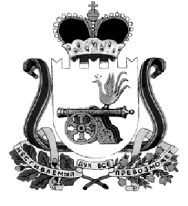 СОВЕТ ДЕПУТАТОВ КАРДЫМОВСКОГО ГОРОДСКОГО ПОСЕЛЕНИЯ КАРДЫМОВСКОГО РАЙОНА СМОЛЕНСКОЙ ОБЛАСТИР Е Ш Е Н И Е  от       29.12.2017                              № 40СОВЕТ ДЕПУТАТОВ КАРДЫМОВСКОГО ГОРОДСКОГО ПОСЕЛЕНИЯ КАРДЫМОВСКОГО РАЙОНА СМОЛЕНСКОЙ ОБЛАСТИР Е Ш Е Н И Е  от       29.12.2017                              № 40СОВЕТ ДЕПУТАТОВ КАРДЫМОВСКОГО ГОРОДСКОГО ПОСЕЛЕНИЯ КАРДЫМОВСКОГО РАЙОНА СМОЛЕНСКОЙ ОБЛАСТИР Е Ш Е Н И Е  от       29.12.2017                              № 40КодНаименование кода группы, подгруппы, статьи, вида источника финансирования дефицитов бюджетов, кода классификации операций сектора государственного управления, относящихся к источникам финансирования дефицитов бюджетовСумма01 00 00 00 00 0000 000ИСТОЧНИКИ ВНУТРЕННЕГО ФИНАНСИРОВАНИЯ ДЕФИЦИТОВ БЮДЖЕТОВ4 396,201 05 00 00 00 0000 000Изменение остатков средств на счетах по учету средств бюджетов4 396,201 05 00 00 00 0000 500Увеличение остатков средств бюджетов-19 714,101 05 02 01 00 0000 510Увеличение прочих остатков денежных средств бюджетов -19 714,101 05 02 01 13 0000 510Увеличение прочих остатков денежных средств бюджетов городских поселений-19 714,101 05 00 00 00 0000 600Уменьшение остатков средств бюджетов24 110,301 05 02 01 00 0000 610Уменьшение прочих остатков денежных средств бюджетов24 110,301 05 02 01 13 0000 610Уменьшение прочих остатков денежных средств бюджетов городских поселений24 110,3Приложение № 6к решению Совета депутатов Кардымовского городского поселения Кардымовского района Смоленской областиот «29» декабря 2017  № 40КодНаименование кода доходов бюджетаСумма123100 00000 00 0000 000Налоговые и неналоговые доходы11 731,1 101 00000 00 0000 000Налоги на прибыль, доходы 6 543,6 101 02000 01 0000 110Налог на доходы физических лиц6 543,6  101 02010 01 0000 110Налог на доходы физических лиц с доходов, источником которых является налоговый агент, за исключением доходов, в отношении которых исчисление и уплата налога осуществляются в соответствии со статьями 227, 227.1 и 228 Налогового кодекса Российской Федерации6 526,4101 02030 01 0000 110Налог на доходы физических лиц с доходов, полученных физическими лицами в соответствии со статьей 228 Налогового кодекса Российской Федерации17,2  103 00000 00 0000 000Налоги на товары (работы, услуги), реализуемые на территории Российской Федерации814,1 103 02000 01 0000 110Акцизы по подакцизным товарам (продукции), производимым на территории Российской Федерации814,1 1 03 02230 01 0000 110Доходы от уплаты акцизов на дизельное топливо, подлежащие распределению между бюджетами субъектов Российской Федерации и местными бюджетами с учетом установленных дифференцированных нормативов отчислений в местные бюджеты301,4 1 03 02240 01 0000 110Доходы от уплаты акцизов на моторные масла для дизельных и (или) карбюраторных (инжекторных) двигателей, подлежащие распределению между бюджетами субъектов Российской Федерации и местными бюджетами с учетом установленных дифференцированных нормативов отчислений в местные бюджеты2,8 1 03 02250 01 0000 110Доходы от уплаты акцизов на автомобильный бензин, подлежащие распределению между бюджетами субъектов Российской Федерации и местными бюджетами с учетом установленных дифференцированных нормативов отчислений в местные бюджеты560,91 03 02260 01 0000 110Доходы от уплаты акцизов на прямогонный бензин, подлежащие распределению между бюджетами субъектов Российской Федерации и местными бюджетами с учетом установленных дифференцированных нормативов отчислений в местные бюджеты-51,0105 00000 00 0000 110Налоги на совокупный доход0,01 05 03000 01 0000 110Единый сельскохозяйственный налог0,0 1 05 03010 01 0000 110Единый сельскохозяйственный налог0,0106 00000 00 0000 000Налоги на имущество 3 782,6 106 01000 00 0000 110Налог на имущество физических лиц 554,2 106 01030 13 0000 000Налог на имущество физических лиц, взимаемый по ставкам, применяемым к объектам налогообложения, расположенным в границах городских поселений554,2106 06000 00 0000 110Земельный налог  3 228,4106 06030 00 0000 110Земельный налог с организаций2 208,4106 06033 13 0000 110Земельный налог с организаций, обладающих земельным участком, расположенным в границах городских поселений.2 208,4106 06040 00 0000 110Земельный налог с физических лиц1 020,0106 06043 13 0000 110Земельный налог с физических лиц, обладающих земельным участком, расположенным в границах городских поселений.1 020,0 111 00000 00 0000 000Доходы от использования имущества, находящегося в государственной и муниципальной собственности509,7111 05000 00 0000 120Доходы, получаемые в виде арендной либо иной платы за передачу в возмездное пользование государственного и муниципального имущества (за исключением имущества бюджетных и автономных учреждений, а также имущества государственных и муниципальных унитарных предприятий, в том числе казенных)509,7111 05010 00 0000 120Доходы, получаемые в виде арендной платы за земельные участки, государственная собственность на которые не разграничена, а также средства от продажи права на заключение договоров аренды указанных земельных участков509,7111 05013 13 0000 120Доходы, получаемые в виде арендной платы за земельные участки, государственная собственность на которые не разграничена и которые расположены в границах городских поселений, а также средства от продажи права на заключение договоров аренды указанных земельных участков509,7111 05013 13 0010 120Доходы, получаемые в виде арендной платы за земельные участки, государственная собственность на которые не разграничена и которые расположены в границах городских поселений, а также средства от продажи права на заключение договоров аренды указанных земельных участков (сумма платежа (перерасчеты и задолженность по соответствующему платежу))509,7111 05030 00 0000 120Доходы от сдачи в аренду имущества, находящегося в оперативном управлении органов государственной власти, органов местного самоуправления, государственных внебюджетных фондов и созданных ими учреждений (за исключением имущества бюджетных и автономных учреждений)0,0111 05035 13 0000 120Доходы от сдачи в аренду имущества, находящегося в оперативном управлении органов управления городских поселений и созданных ими учреждений (за исключением имущества муниципальных бюджетных и автономных учреждений)0,0113 02000 00 0000 130Доходы от компенсации затрат государства0,0113 02990 00 0000 130Прочие доходы от компенсации затрат государства0,0113 02995 13 0000 130Прочие доходы от компенсации затрат бюджетов городских поселений 0,0114 00000 00 0000 000Доходы от продажи материальных и нематериальных активов81,11 14 02000 00 0000 000Доходы от реализации имущества, находящегося в государственной и муниципальной собственности (за исключением движимого имущества бюджетных и автономных учреждений, а также имущества государственных и муниципальных унитарных предприятий, в том числе казенных)0,0114 02053 13 0000 410Доходы от реализации иного имущества, находящегося в собственности городских поселений (за исключением имущества муниципальных бюджетных и автономных учреждений, а также имущества муниципальных унитарных предприятий, в том числе казенных), в части реализации основных средств по указанному имуществу0,0114 02050 13 0000 440Доходы от реализации имущества, находящегося в собственности городских поселений (за исключением имущества муниципальных бюджетных и автономных учреждений, а также имущества муниципальных унитарных предприятий, в том числе казенных), в части реализации материальных запасов по указанному имуществу0,0114 06000 00 0000 430Доходы от продажи земельных участков, находящихся в государственной и муниципальной собственности81,1114 06010 00 0000 430Доходы от продажи земельных участков, государственная собственность на которые не разграничена81,1114 06013 13 0000 430Доходы от продажи земельных участков, государственная собственность на которые не разграничена и которые расположены в границах городских поселений81,1114 06013 13 0070 430Доходы от продажи земельных участков, государственная собственность на которые не разграничена и которые расположены в границах городских поселений81,1116 00000 00 0000 000Штрафы, санкции, возмещение ущерба0,0116 51040 02 0000 140Денежные взыскания (штрафы), установленные законами субъектов Российской Федерации за несоблюдение муниципальных правовых актов, зачисляемые в бюджеты поселений0,0117 00000 00 0000 000Прочие неналоговые доходы0,0117 01000 00 0000 180Невыясненные поступления0,0117 01050 13 0000 180Невыясненные поступления, зачисляемые в бюджеты городских поселений0,0117 02000 00 0000 180Возмещение потерь сельскохозяйственного производства, связанных с изъятием сельскохозяйственных угодий (по обязательствам, возникшим до 1 января 2008 года)0,01 17 02020 13 0000 180Возмещение потерь сельскохозяйственного производства, связанных с изъятием сельскохозяйственных угодий, расположенных на территориях городских поселений (по обязательствам, возникшим до 1 января 2008 года)0,0Распределение бюджетных ассигнований по разделам, подразделам, целевым статьям (муниципальным программам и непрограммным направлениям деятельности), группам (группам и подгруппам) видов расходов классификации расходов бюджетов на 2017 год                                                                                                                                                                                           (рублей)Распределение бюджетных ассигнований по разделам, подразделам, целевым статьям (муниципальным программам и непрограммным направлениям деятельности), группам (группам и подгруппам) видов расходов классификации расходов бюджетов на 2017 год                                                                                                                                                                                           (рублей)Распределение бюджетных ассигнований по разделам, подразделам, целевым статьям (муниципальным программам и непрограммным направлениям деятельности), группам (группам и подгруппам) видов расходов классификации расходов бюджетов на 2017 год                                                                                                                                                                                           (рублей)Распределение бюджетных ассигнований по разделам, подразделам, целевым статьям (муниципальным программам и непрограммным направлениям деятельности), группам (группам и подгруппам) видов расходов классификации расходов бюджетов на 2017 год                                                                                                                                                                                           (рублей)Распределение бюджетных ассигнований по разделам, подразделам, целевым статьям (муниципальным программам и непрограммным направлениям деятельности), группам (группам и подгруппам) видов расходов классификации расходов бюджетов на 2017 год                                                                                                                                                                                           (рублей)Распределение бюджетных ассигнований по разделам, подразделам, целевым статьям (муниципальным программам и непрограммным направлениям деятельности), группам (группам и подгруппам) видов расходов классификации расходов бюджетов на 2017 год                                                                                                                                                                                           (рублей)Распределение бюджетных ассигнований по разделам, подразделам, целевым статьям (муниципальным программам и непрограммным направлениям деятельности), группам (группам и подгруппам) видов расходов классификации расходов бюджетов на 2017 год                                                                                                                                                                                           (рублей)Распределение бюджетных ассигнований по разделам, подразделам, целевым статьям (муниципальным программам и непрограммным направлениям деятельности), группам (группам и подгруппам) видов расходов классификации расходов бюджетов на 2017 год                                                                                                                                                                                           (рублей)Распределение бюджетных ассигнований по разделам, подразделам, целевым статьям (муниципальным программам и непрограммным направлениям деятельности), группам (группам и подгруппам) видов расходов классификации расходов бюджетов на 2017 год                                                                                                                                                                                           (рублей)НаименованиеРазделРазделРазделПодразделПодразделЦелевая статьяВид расходовСУММА122334456ОБЩЕГОСУДАРСТВЕННЫЕ ВОПРОСЫ0101 939 900,00Функционирование законодательных (представительных) органов государственной власти и представительных органов муниципальных образований01010303454 600,00Обеспечение деятельности органов местного самоуправления муниципального образования0101030376 0 00 0000076 0 00 00000454 600,00Расходы на обеспечение деятельности представительного органа муниципального образования0101030376 2 00 0000076 2 00 00000415 000,00Расходы на обеспечение функций органов местного самоуправления0101030376 2 00 0014076 2 00 00140415 000,00Расходы на выплаты персоналу в целях обеспечения выполнения функций государственными (муниципальными) органами, казенными учреждениями, органами управления государственными внебюджетными фондами0101030376 2 00 0014076 2 00 00140100350 400,00Расходы на выплаты персоналу государственных (муниципальных) органов0101030376 2 00 0014076 2 00 00140120350 400,00Закупка товаров, работ и услуг для обеспечения государственных (муниципальных) нужд0101030376 2 00 0014076 2 00 0014020064 600,00Иные закупки товаров, работ и услуг для обеспечения государственных (муниципальных) нужд0101030376 2 00 0014076 2 00 0014024064 600,00Депутаты представительного органа0101030376 3 00 0000076 3 00 0000039 600,00 Расходы на обеспечение функций органов местного самоуправления0101030376 3 00 0014076 3 00 0014039 600,00Расходы на выплаты персоналу в целях обеспечения выполнения функций государственными (муниципальными) органами, казенными учреждениями, органами управления государственными внебюджетными фондами0101030376 3 00 0014076 3 00 0014010039 600,00 Расходы на выплаты персоналу государственных (муниципальных) органов0101030376 3 00 0014076 3 00 0014012039 600,00 Обеспечение деятельности финансовых, налоговых и таможенных органов и органов финансового (финансово – бюджетного) надзора0101060621 000,00Обеспечение деятельности органов местного самоуправления муниципального образования0101060676 0 00 0000076 0 00 0000021 000,00Контрольно – cчетный орган представительного органа муниципального образования0101060676 4 00 0000076 4 00 0000021 000,00Расходы на обеспечение функций органов местного самоуправления0101060676 4 00 0014076 4 00 0014021 000,00Межбюджетные трансферты0101060676 4 00 0014076 4 00 0014050021 000,00Иные межбюджетные трансферты0101060676 4 00 0014076 4 00 0014054021 000,00Другие общегосударственные вопросы01011313464 300,00Муниципальная программа «Обеспечение деятельности Кардымовского городского поселения Кардымовского района Смоленской области» на 2017-2019 годы0101131302 0 00 0000002 0 00 00000464 300,00Основное мероприятие «Обеспечение безопасности населения Кардымовского городского поселения Кардымовского района Смоленской области»0101131302 Г 01 0000002 Г 01 00000264 100,00Расходы на проведение мероприятий по обеспечению безопасности населения0101131302 Г 01 2101002 Г 01 21010264 100,00Закупка товаров, работ и услуг для обеспечения государственных (муниципальных) нужд0101131302 Г 01 2101002 Г 01 21010200264 100,00Иные закупки товаров, работ и услуг для обеспечения государственных (муниципальных) нужд0101131302 Г 01 2101002 Г 01 21010240264 100,00Основное мероприятие «Проведение праздничных мероприятий, памятных дат в Кардымовском городском поселении Кардымовского района Смоленской области»0101131302 Г 02 0000002 Г 02 0000049 800,00Расходы на проведение праздничных мероприятий, памятных дат0101131302 Г 02 2102002 Г 02 2102049 800,00Закупка товаров, работ и услуг для обеспечения государственных (муниципальных) нужд0101131302 Г 02 2102002 Г 02 2102020049 800,00Иные закупки товаров, работ и услуг для обеспечения государственных (муниципальных) нужд0101131302 Г 02 2102002 Г 02 2102024049 800,00Основное мероприятие «Обеспечение уплаты членских взносов в Совет муниципальных образований Смоленской области»0101131302 Г 03 0000002 Г 03 0000017 000,00Расходы на уплату членских взносов в Совет муниципальных образований0101131302 Г 03 2103002 Г 03 2103017 000,00Закупка товаров, работ и услуг для обеспечения государственных (муниципальных) нужд0101131302 Г 03 2103002 Г 03 2103020017 000,00Иные закупки товаров, работ и услуг для обеспечения государственных (муниципальных) нужд0101131302 Г 03 2103002 Г 03 2103024017 000,00Основное мероприятие «Обеспечение уплаты налогов на имущество, транспортного налога Кардымовского городского поселения Кардымовского района Смоленской области»0101131302 Г 04 0000002 Г 04 0000042 200,00Расходы на уплату налогов на имущество, транспортного налога 0101131302 Г 04 2104002 Г 04 2104042 200,00Иные бюджетные ассигнования0101131302 Г 04 2104002 Г 04 2104080042 200,00Уплата налогов, сборов и иных платежей 0101131302 Г 04 2104002 Г 04 2104085042 200,00Основное мероприятие «Обеспечение сохранности муниципального имущества»0101131302 Г 12 0000002 Г 12 0000091 200,00Реализация мероприятий, направленных на обеспечение сохранности муниципального имущества0101131302 Г 12 2111002 Г 12 2111091 200,00Закупка товаров, работ и услуг для обеспечения государственных (муниципальных) нужд0101131302 Г 12 2111002 Г 12 2111020091 200,00Иные закупки товаров, работ и услуг для обеспечения государственных (муниципальных) нужд0101131302 Г 12 2111002 Г 12 2111024091 200,00НАЦИОНАЛЬНАЯ ОБОРОНА0202345 000,00Мобилизация и вневойсковая подготовка02020303345 000,00Муниципальная программа «Обеспечение деятельности Кардымовского городского  поселения Кардымовского района Смоленской области» на 2017 – 2019 годы0202030302 0 00 0000002 0 00 00000345 000,00Основное мероприятие «Обеспечение реализации переданных государственных полномочий»0202030302 Г 10 0000002 Г 10 00000345 000,00Осуществление первичного воинского учета на территориях, где отсутствуют военные комиссариаты0202030302 Г 10 5118002 Г 10 51180345 000,00Расходы на выплаты персоналу в целях обеспечения выполнения функций государственными (муниципальными) органами, казенными учреждениями, органами управления государственными внебюджетными фондами0202030302 Г 10 5118002 Г 10 51180100180 947,00Расходы на выплаты персоналу государственных (муниципальных) органов0202030302 Г 10 5118002 Г 10 51180120180 947,00Закупка товаров, работ и услуг для обеспечения государственных (муниципальных) нужд0202030302 Г 10 5118002 Г 10 51180200164 053,00Иные закупки товаров, работ и услуг для обеспечения государственных (муниципальных) нужд0202030302 Г 10 5118002 Г 10 51180240164 053,00НАЦИОНАЛЬНАЯ ЭКОНОМИКА040410 639 389,62Дорожное хозяйство (дорожные фонды)0404090910 443 359,62Муниципальная программа «Комплексное развитие систем коммунальной инфраструктуры и благоустройство  Кардымовского городского  поселения Кардымовского района Смоленской области» на 2017-2019 годы0404090903 0 00 0000003 0 00 0000010 443 359,62Подпрограмма «Содержание дворовых территорий, автомобильных дорог и инженерных сооружений на них в границах поселения»0404090903 1 00 0000003 1 00 0000010 443 359,62Основное мероприятие «Ремонт автомобильных дорог в рамках дорожного фонда»0404090903 1 01 0000003 1 01 000002 351 059,62Расходы на реализацию мероприятий по ремонту автомобильных дорог в рамках дорожного фонда0404090903 1 01 2110003 1 01 211002 351 059,62Закупка товаров, работ и услуг для обеспечения государственных (муниципальных) нужд0404090903 1 01 2110003 1 01 211002002 351 059,62Иные закупки товаров, работ и услуг для обеспечения государственных (муниципальных) нужд0404090903 1 01 2110003 1 01 211002402 351 059,62Основное мероприятие «Очистка, отсыпка, грейдерование и ямочный ремонт дорог»0404090903 1 02 0000003 1 02 000002 117 889,22Расходы на реализацию мероприятий по очистке, отсыпке, грейдерованию и ямочному ремонту дорог0404090903 1 02 2111003 1 02 211102 117 889,22Закупка товаров, работ и услуг для обеспечения государственных (муниципальных) нужд0404090903 1 02 2111003 1 02 211102002 117 889,22Иные закупки товаров, работ и услуг для обеспечения государственных (муниципальных) нужд0404090903 1 02 2111003 1 02 211102402 117 889,22Основное мероприятие «Капитальный ремонт дворовых территорий, тротуаров, пешеходных дорожек, проездов к дворовым территориям многоквартирных домов»0404090903 1 04 0000003 1 04 000002 926 800,00Расходы на реализацию мероприятий по капитальному ремонту дворовых территорий, тротуаров, пешеходных дорожек, проездов к дворовым территориям многоквартирных домов0404090903 1 04 2113003 1 04 211302 926 800,00Закупка товаров, работ и услуг для обеспечения государственных (муниципальных) нужд0404090903 1 04 2113003 1 04 211302002 926 800,00Иные закупки товаров, работ и услуг для обеспечения государственных (муниципальных) нужд0404090903 1 04 2113003 1 04 211302402 926 800,00Основное мероприятие «Развитие сети автомобильных дорог общего пользования регионального, межмуниципального и местного значения»0404090903 1 06 0000003 1 06 000003 047 610,78Проектирование, строительство, реконструкция, капитальный ремонт и ремонт автомобильных дорог общего пользования местного значения0404090903 1 06 8126003 1 06 812603 020 500,00Закупка товаров, работ и услуг для обеспечения государственных (муниципальных) нужд0404090903 1 06  8126003 1 06  812602003 020 500,00Иные закупки товаров, работ и услуг для обеспечения государственных (муниципальных) нужд0404090903 1 06 8126003 1 06 812602403 020 500,00Расходы на проектирование, строительство, реконструкцию,  капитальный ремонт и ремонт автомобильных дорог общего пользования  местного значения за счет бюджета городского поселения0404090903 1 06 S126003 1 06 S126027 110,78Закупка товаров, работ и услуг для обеспечения государственных (муниципальных) нужд0404090903 1 06 S126003 1 06 S126020027 110,78Иные закупки товаров, работ и услуг для обеспечения государственных (муниципальных) нужд0404090903 1 06 S126003 1 06 S126024027 110,78Другие вопросы в области национальной экономики04041212196 030,00Муниципальная программа «Обеспечение деятельности Кардымовского городского поселения Кардымовского района Смоленской области»  на 2017-2019 годы0404121202 0 00 0000002 0 00 00000196 030,00Основное мероприятие «Разработка и внесение изменений в генеральный план, правила землепользования и застройки городского поселения»04 04 121202Г 08 0000002Г 08 00000196 030,00Реализация мероприятий, направленных на разработку и внесение изменений в генеральный план, правила землепользования и застройки городского поселения0404121202 Г 08 2108002 Г 08 21080196 030,00Закупка товаров, работ и услуг для обеспечения государственных (муниципальных) нужд0404121202 Г 08 2108002 Г 08 21080200196 030,00Иные закупки товаров, работ и услуг для обеспечения государственных (муниципальных) нужд0404121202 Г 08 2108002 Г 08 21080240196 030,00Жилищно-коммунальное хозяйство050511 985 000,00Жилищное хозяйство05050101642 000,00Муниципальная программа «Комплексное развитие систем коммунальной инфраструктуры и благоустройство  Кардымовского городского  поселения Кардымовского района Смоленской области» на 2017-2019 годы0505010103 0 00 0000003 0 00 00000642 000,00Подпрограмма «Поддержка муниципального жилого фонда населенных пунктов Кардымовского городского поселения»0505010103 2 00 0000003 2 00 00000642 000,00Основное мероприятие «Организация и проведение работ по капитальному и текущему ремонту муниципального жилого фонда»0505010103 2 01 0000003 2 01 00000251 800,00Расходы на реализацию мероприятий по организации и проведению работ по капитальному и текущему ремонту муниципального жилого фонда0505010103 2 01 2120003 2 01 21200251 800,00Закупка товаров, работ и услуг для обеспечения государственных (муниципальных) нужд0505010103 2 01 2120003 2 01 21200200251 800,00Иные закупки товаров, работ и услуг для обеспечения государственных (муниципальных) нужд0505010103 2 01 2120003 2 01 21200240251 800,00Основное мероприятие «Уплата взносов на капитальный ремонт  муниципального жилищного фонда»0505010103 2 02 0000003 2 02 00000390 200,00Расходы на реализацию мероприятий по уплате взносов на капитальный ремонт муниципального жилищного фонда0505010103 2 02 2121003 2 02 21210390 200,00Закупка товаров, работ и услуг для обеспечения государственных (муниципальных) нужд0505010103 2 02 2121003 2 02 21210200390 200,00Иные закупки товаров, работ и услуг для обеспечения государственных (муниципальных) нужд0505010103 2 02 2121003 2 02 21210240390 200,00Коммунальное хозяйство050502025 922 100,00Муниципальная программа «Комплексное развитие систем коммунальной инфраструктуры и благоустройство  Кардымовского городского  поселения Кардымовского района Смоленской области» на 2017-2019 годы0505020203 0 00 0000003 0 00 000005 922 100,00Подпрограмма «Комплексное развитие коммунального хозяйства»0505020203 3 00 0000003 3 00 000005 922 100,00Основное мероприятие «Обслуживание, ремонт, строительство и изготовление проектно-сметной документации сетей коммунальной инфраструктуры»0505020203 3 01 0000003 3 01 00000825 600,00Расходы на реализацию мероприятий по обслуживанию, ремонту, строительству и изготовлению проектно-сметной документации сетей коммунальной инфраструктуры0505020203 3 01 2130003 3 01 21300825 600,00Закупка товаров, работ и услуг для обеспечения государственных (муниципальных) нужд0505020203 3 01 2130003 3 01 21300200343 343,06Иные закупки товаров, работ и услуг для обеспечения государственных (муниципальных) нужд0505020203 3 01 2130003 3 01 21300240343 343,06Межбюджетные трансферты0505020203 3 01 2130003 3 01 21300500482 256,94Иные межбюджетные трансферты0505020203 3 01 2130003 3 01 21300540482 256,94Основное мероприятие «Расходы поселения, связанные с содержанием муниципального имущества (бани)»0505020203 3 02 0000003 3 02 000001 352 000,00Расходы на реализацию мероприятий по содержанию муниципального имущества (бани)0505020203 3 02 6131003 3 02 613101 352 000,00Межбюджетные трансферты0505020203 3 02 6131003 3 02 61310500231 557,00Иные межбюджетные трансферты0505020203 3 02 6131003 3 02 61310540231 557,00Иные бюджетные ассигнования0505020203 3 02 6131003 3 02 613108001 120 443,00Субсидии юридическим лицам (кроме некоммерческих организаций), индивидуальным предпринимателям, физическим лицам- производителям товаров, работ, услуг0505020203 3 02 6131003 3 02 613108101 120 443,00Основное мероприятие «Предоставление субсидий на осуществление капитальных вложений в объекты капитального строительства муниципальной собственности и приобретение объектов недвижимого имущества в собственность муниципального образования»0505020203 3 04 0000003 3 04 000001 724 200,00Расходы на предоставление субсидий на осуществление капитальных вложений в объекты капитального строительства муниципальной собственности и приобретение объектов недвижимого имущества в собственность муниципального образования0505020203 3 04 2133003 3 04 213301 724 200,00Капитальные вложения в объекты государственной (муниципальной) собственности0505020203 3 04 2133003 3 04 21330400596 671,41Субсидии бюджетным и автономным учреждениям, государственным (муниципальным) унитарным предприятиям  на осуществление капитальных вложений в объекты капитального строительства государственной (муниципальной) собственности или приобретение объектов недвижимого имущества в государственную (муниципальную) собственность0505020203 3 04 2133003 3 04 21330460596 671,41Межбюджетные трансферты0505020203 3 04 2133003 3 04 213305001 127 528,59Иные межбюджетные трансферты0505020203 3 04 2133003 3 04 213305401 127 528,59Основное мероприятие «Создание условий для устойчивого развития и функционирования жилищно – коммунального хозяйства городского поселения»0505020203 3 05 0000003 3 05 000002 020 300,00Капитальный ремонт объектов теплоснабжения, водоснабжения, водоотведения0505020203 3 05 8132003 3 05 813202 000 000,00Межбюджетные трансферты0505020203 3 05 8132003 3 05 813205002 000 000,00Иные межбюджетные трансферты0505020203 3 05 8132003 3 05 813205402 000 000,00Расходы на капитальный ремонт объектов  теплоснабжения, водоснабжения, водоотведения за счет бюджета городского поселения0505020203 3 05 S132003 3 05 S132020 300,00Межбюджетные трансферты0505020203 3 05 S132003 3 05 S132050020 300,00Иные межбюджетные трансферты0505020203 3 05 S132003 3 05 S132054020 300,00Благоустройство050503035 055 700,00Муниципальная программа «Комплексное развитие систем коммунальной инфраструктуры и благоустройство  Кардымовского городского  поселения Кардымовского района Смоленской области» на 2017-2019 годы0505030303 0 00 0000003 0 00 000005 055 700,00Подпрограмма «Благоустройство»0505030303 4 00 0000003 4 00 000005 055 700,00Основное мероприятие «Организация уличного освещения»0505030303 4 01 0000003 4 01 000002 870 800,00Расходы на реализацию мероприятий по организации  уличного освещения0505030303 4 01 2140003 4 01 214002 870 800,00Закупка товаров, работ и услуг для обеспечения государственных (муниципальных) нужд0505030303 4 01 2140003 4 01 214002002 870 800,00Иные закупки товаров, работ и услуг для обеспечения государственных (муниципальных) нужд0505030303 4 01 2140003 4 01 214002402 870 800,00Основное мероприятие «Организация и содержание мест захоронения»0505030303 4 02 0000003 4 02 0000090 000,00Расходы на реализацию мероприятий по организации и содержанию мест захоронения0505030303 4 02 2141003 4 02 2141090 000,00Закупка товаров, работ и услуг для обеспечения государственных (муниципальных) нужд0505030303 4 02 2141003 4 02 2141020090 000,00Иные закупки товаров, работ и услуг для обеспечения государственных (муниципальных) нужд0505030303 4 02 2141003 4 02 2141024090 000,00Основное мероприятие «Организация работ по уборке территории и вывозу мусора»0505030303 4 03 0000003 4 03 000001 390 500,00Расходы на реализацию мероприятий по организации работ по уборке территории и вывозу мусора0505030303 4 03 2142003 4 03 214201 390 500,00Закупка товаров, работ и услуг для обеспечения государственных (муниципальных) нужд0505030303 4 03 2142003 4 03 214202001 390 500,00Иные закупки товаров, работ и услуг для обеспечения государственных (муниципальных) нужд0505030303 4 03 2142003 4 03 214202401 390 500,00Основное мероприятие «Прочие расходы по благоустройству поселений»0505030303 4 04 0000003 4 04 00000704 400,00Расходы на реализацию мероприятий по прочим расходам по благоустройству поселений0505030303 4 04 2143003 4 04 21430704 400,00Закупка товаров, работ и услуг для обеспечения государственных (муниципальных) нужд0505030303 4 04 2143003 4 04 21430200704 400,00Иные закупки товаров, работ и услуг для обеспечения государственных (муниципальных) нужд0505030303 4 04 2143003 4 04 21430240704 400,00Другие вопросы в области жилищно-коммунального хозяйстваДругие вопросы в области жилищно-коммунального хозяйства050505365 200,00Муниципальная программа «Комплексное развитие систем коммунальной инфраструктуры и благоустройство  Кардымовского городского  поселения Кардымовского района Смоленской области»  на 2017-2019 годыМуниципальная программа «Комплексное развитие систем коммунальной инфраструктуры и благоустройство  Кардымовского городского  поселения Кардымовского района Смоленской области»  на 2017-2019 годы05050503 0 00 0000003 0 00 00000365 200,00Подпрограмма «Оформление объектов муниципальной собственности»Подпрограмма «Оформление объектов муниципальной собственности»05050503 5 00 0000003 5 00 00000365 200,00Основное мероприятие «Регистрация прав на объекты муниципальной собственности Кардымовского городского поселения»Основное мероприятие «Регистрация прав на объекты муниципальной собственности Кардымовского городского поселения»05050503 5 01 0000003 5 01 00000365 200,00Расходы на реализацию мероприятий по регистрации прав на объекты муниципальной собственностиРасходы на реализацию мероприятий по регистрации прав на объекты муниципальной собственности05050503 5 01 2150003 5 01 21500365 200,00Закупка товаров, работ и услуг для обеспечения государственных (муниципальных) нуждЗакупка товаров, работ и услуг для обеспечения государственных (муниципальных) нужд05050503 5 01 2150003 5 01 21500200365 200,00Иные закупки товаров, работ и услуг для обеспечения государственных (муниципальных) нуждИные закупки товаров, работ и услуг для обеспечения государственных (муниципальных) нужд05050503 5 01 2150003 5 01 21500240365 200,00СОЦИАЛЬНАЯ ПОЛИТИКАСОЦИАЛЬНАЯ ПОЛИТИКА10200 970,00Социальное обеспечение населенияСоциальное обеспечение населения100303200 970,00Муниципальная программа «Обеспечение деятельности Кардымовского городского поселения Кардымовского района Смоленской области» на 2017-2019 годыМуниципальная программа «Обеспечение деятельности Кардымовского городского поселения Кардымовского района Смоленской области» на 2017-2019 годы10030302 0 00 0000002 0 00 00000200 970,00Основное мероприятие «Предоставление молодым семьям социальных выплат на приобретение жилья или строительство индивидуального жилого дома»Основное мероприятие «Предоставление молодым семьям социальных выплат на приобретение жилья или строительство индивидуального жилого дома»10030302 Г 11 0000002 Г 11 00000200 970,00Расходы по предоставлению молодым семьям социальных выплат на приобретение жилья или строительство индивидуального жилого домаРасходы по предоставлению молодым семьям социальных выплат на приобретение жилья или строительство индивидуального жилого дома10030302 Г 11 2110002 Г 11 21100200 970,00Межбюджетные трансфертыМежбюджетные трансферты10030302 Г 11 2110002 Г 11 21100500200 970,00Иные межбюджетные трансфертыИные межбюджетные трансферты10030302 Г 11 2110002 Г 11 21100540200 970,00НаименованиеЦелевая статьяЦелевая статьяВид расходовСУММА11234Муниципальная программа «Обеспечение деятельности Кардымовского городского поселения Кардымовского района Смоленской области» на 2017-2019 годыМуниципальная программа «Обеспечение деятельности Кардымовского городского поселения Кардымовского района Смоленской области» на 2017-2019 годы02 0 00 000001 206 300,00 Основное мероприятие «Обеспечение безопасности населения Кардымовского городского поселения Кардымовского района Смоленской области»Основное мероприятие «Обеспечение безопасности населения Кардымовского городского поселения Кардымовского района Смоленской области»02 Г 01 00000264 100,00Расходы на проведение мероприятий по обеспечению безопасности населенияРасходы на проведение мероприятий по обеспечению безопасности населения02 Г 01 21010264 100,00Закупка товаров, работ и услуг для обеспечения государственных (муниципальных) нуждЗакупка товаров, работ и услуг для обеспечения государственных (муниципальных) нужд02 Г 01 21010200264 100,00Иные закупки товаров, работ и услуг для обеспечения государственных (муниципальных) нуждИные закупки товаров, работ и услуг для обеспечения государственных (муниципальных) нужд02 Г 01 21010240264 100,00Основное мероприятие «Проведение праздничных мероприятий, памятных дат в  Кардымовском городском поселении Кардымовского района Смоленской области»Основное мероприятие «Проведение праздничных мероприятий, памятных дат в  Кардымовском городском поселении Кардымовского района Смоленской области»02 Г 02 0000049 800,00Расходы на проведение праздничных мероприятий, памятных датРасходы на проведение праздничных мероприятий, памятных дат02 Г 02 2102049 800,00Закупка товаров, работ и услуг для обеспечения государственных (муниципальных) нуждЗакупка товаров, работ и услуг для обеспечения государственных (муниципальных) нужд02 Г 02 2102020049 800,00Иные закупки товаров, работ и услуг для обеспечения государственных (муниципальных) нуждИные закупки товаров, работ и услуг для обеспечения государственных (муниципальных) нужд02 Г 02 2102024049 800,00Основное мероприятие «Обеспечение уплаты членских взносов в Совет муниципальных образований Смоленской области»Основное мероприятие «Обеспечение уплаты членских взносов в Совет муниципальных образований Смоленской области»02 Г 03 0000017 000,00Расходы на уплату членских взносов в Совет муниципальных образованийРасходы на уплату членских взносов в Совет муниципальных образований02 Г 03 2103017 000,00Закупка товаров, работ и услуг для обеспечения государственных (муниципальных) нуждЗакупка товаров, работ и услуг для обеспечения государственных (муниципальных) нужд02 Г 03 2103020017 000,00Иные закупки товаров, работ и услуг для обеспечения государственных (муниципальных) нуждИные закупки товаров, работ и услуг для обеспечения государственных (муниципальных) нужд02 Г 03 2103024017 000,00Основное мероприятие «Обеспечение уплаты налогов на имущество, транспортного налога Кардымовского городского поселения Кардымовского района Смоленской области»Основное мероприятие «Обеспечение уплаты налогов на имущество, транспортного налога Кардымовского городского поселения Кардымовского района Смоленской области»02 Г 04 0000042 200,00Расходы на уплату налогов на имущество, транспортного налогаРасходы на уплату налогов на имущество, транспортного налога02Г 04 2104042 200,00Иные бюджетные ассигнованияИные бюджетные ассигнования02 Г 04 2104080042 200,00Уплата налогов, сборов и иных платежей Уплата налогов, сборов и иных платежей 02 Г 04 2104085042 200,00Основное мероприятие «Разработка и внесение изменений в генеральный план, правила землепользования и застройки городского поселения»Основное мероприятие «Разработка и внесение изменений в генеральный план, правила землепользования и застройки городского поселения»02 Г 08 00000196 030,00Реализация мероприятий, направленных на разработку и внесение изменений в генеральный план, правила землепользования и застройки городского поселенияРеализация мероприятий, направленных на разработку и внесение изменений в генеральный план, правила землепользования и застройки городского поселения02 Г 08 21080196 030,00Закупка товаров, работ и услуг для обеспечения государственных (муниципальных) нуждЗакупка товаров, работ и услуг для обеспечения государственных (муниципальных) нужд02 Г 08 21080200196 030,00Иные закупки товаров, работ и услуг для обеспечения государственных (муниципальных) нуждИные закупки товаров, работ и услуг для обеспечения государственных (муниципальных) нужд02 Г 08 21080240196 030,00Основное мероприятие «Обеспечение реализации переданных государственных полномочий»Основное мероприятие «Обеспечение реализации переданных государственных полномочий»02 Г 10 00000345 000,00Осуществление первичного воинского учета на территориях, где отсутствуют военные комиссариатыОсуществление первичного воинского учета на территориях, где отсутствуют военные комиссариаты02 Г 10 51180345 000,00Расходы на выплаты персоналу в целях обеспечения выполнения функций государственными (муниципальными) органами, казенными учреждениями, органами управления государственными внебюджетными фондамиРасходы на выплаты персоналу в целях обеспечения выполнения функций государственными (муниципальными) органами, казенными учреждениями, органами управления государственными внебюджетными фондами02 Г 10 51180100180 947,00Расходы на выплаты персоналу государственных (муниципальных) органовРасходы на выплаты персоналу государственных (муниципальных) органов02 Г 10 51180120180 947,00Закупка товаров, работ и услуг для обеспечения государственных (муниципальных) нуждЗакупка товаров, работ и услуг для обеспечения государственных (муниципальных) нужд02 Г 10 51180200164 053,00Иные закупки товаров, работ и услуг для обеспечения государственных (муниципальных) нуждИные закупки товаров, работ и услуг для обеспечения государственных (муниципальных) нужд02 Г 10 51180240164 053,00Основное мероприятие «Предоставление молодым семьям социальных выплат на приобретение жилья или строительство индивидуального жилого дома»Основное мероприятие «Предоставление молодым семьям социальных выплат на приобретение жилья или строительство индивидуального жилого дома»02 Г 11 00000200 970,00Расходы по предоставлению молодым семьям социальных выплат на приобретение жилья или строительство индивидуального жилого домаРасходы по предоставлению молодым семьям социальных выплат на приобретение жилья или строительство индивидуального жилого дома02 Г 11 21100200 970,00Межбюджетные трансфертыМежбюджетные трансферты02 Г 11 21100500200 970,00Иные межбюджетные трансфертыИные межбюджетные трансферты02 Г 11 21100540200 970,00Основное мероприятие «Обеспечение сохранности муниципального имущества»Основное мероприятие «Обеспечение сохранности муниципального имущества»02 Г 12 0000091 200,00Реализация мероприятий, направленных на обеспечение сохранности муниципального имуществаРеализация мероприятий, направленных на обеспечение сохранности муниципального имущества02 Г 12 2111091 200,00Закупка товаров, работ и услуг для обеспечения государственных (муниципальных) нуждЗакупка товаров, работ и услуг для обеспечения государственных (муниципальных) нужд02 Г 12 2111020091 200,00Иные закупки товаров, работ и услуг для обеспечения государственных (муниципальных) нуждИные закупки товаров, работ и услуг для обеспечения государственных (муниципальных) нужд02 Г 12 2111024091 200,00Муниципальная программа «Комплексное развитие систем коммунальной инфраструктуры и благоустройство Кардымовского городского поселения Кардымовского района Смоленской области» на 2017-2019 годыМуниципальная программа «Комплексное развитие систем коммунальной инфраструктуры и благоустройство Кардымовского городского поселения Кардымовского района Смоленской области» на 2017-2019 годы03 0 00 0000022 428 359,62Подпрограмма «Содержание дворовых территорий, автомобильных дорог и инженерных сооружений на них в границах поселения»Подпрограмма «Содержание дворовых территорий, автомобильных дорог и инженерных сооружений на них в границах поселения»03 1 00 0000010 443 359,62Основное мероприятие «Ремонт автомобильных дорог в рамках дорожного фонда»Основное мероприятие «Ремонт автомобильных дорог в рамках дорожного фонда»03 1 01 000002 351 059,62Расходы на реализацию мероприятий по ремонту автомобильных дорог в рамках дорожного фондаРасходы на реализацию мероприятий по ремонту автомобильных дорог в рамках дорожного фонда03 1 01 211002 351 059,62Закупка товаров, работ и услуг для обеспечения государственных (муниципальных) нуждЗакупка товаров, работ и услуг для обеспечения государственных (муниципальных) нужд03 1 01 211002002 351 059,62Иные закупки товаров, работ и услуг для обеспечения государственных (муниципальных) нуждИные закупки товаров, работ и услуг для обеспечения государственных (муниципальных) нужд03 1 01 211002402 351 059,62Основное мероприятие «Очистка, отсыпка, грейдерование и ямочный ремонт дорог»Основное мероприятие «Очистка, отсыпка, грейдерование и ямочный ремонт дорог»03 1 02 000002 117 889,22Расходы на реализацию мероприятий по очистке, отсыпке, грейдерованию и ямочному ремонту дорогРасходы на реализацию мероприятий по очистке, отсыпке, грейдерованию и ямочному ремонту дорог03 1 02 211102 117 889,22Закупка товаров, работ и услуг для обеспечения государственных (муниципальных) нуждЗакупка товаров, работ и услуг для обеспечения государственных (муниципальных) нужд03 1 02 211102002 117 889,22Иные закупки товаров, работ и услуг для обеспечения государственных (муниципальных) нуждИные закупки товаров, работ и услуг для обеспечения государственных (муниципальных) нужд03 1 02 211102402 117 889,22Основное мероприятие «Капитальный ремонт дворовых территорий, тротуаров, пешеходных дорожек, проездов к дворовым территориям многоквартирных домов»Основное мероприятие «Капитальный ремонт дворовых территорий, тротуаров, пешеходных дорожек, проездов к дворовым территориям многоквартирных домов»03 1 04 000002 926 800,00Расходы на реализацию мероприятий по капитальному ремонту дворовых территорий, тротуаров, пешеходных дорожек, проездов к дворовым территориям многоквартирных домовРасходы на реализацию мероприятий по капитальному ремонту дворовых территорий, тротуаров, пешеходных дорожек, проездов к дворовым территориям многоквартирных домов03 1 04 211302 926 800,00Закупка товаров, работ и услуг для обеспечения государственных (муниципальных) нуждЗакупка товаров, работ и услуг для обеспечения государственных (муниципальных) нужд03 1 04 211302002 926 800,00Иные закупки товаров, работ и услуг для обеспечения государственных (муниципальных) нуждИные закупки товаров, работ и услуг для обеспечения государственных (муниципальных) нужд03 1 04 211302402 926 800,00Основное мероприятие «Развитие сети автомобильных дорог общего пользования регионального, межмуниципального и местного значения»Основное мероприятие «Развитие сети автомобильных дорог общего пользования регионального, межмуниципального и местного значения»03 1 06 000003 047 610,78Проектирование, строительство, реконструкция, капитальный ремонт и ремонт автомобильных дорог общего пользования местного значенияПроектирование, строительство, реконструкция, капитальный ремонт и ремонт автомобильных дорог общего пользования местного значения03 1 06 812603 020 500,00Закупка товаров, работ и услуг для обеспечения государственных (муниципальных) нуждЗакупка товаров, работ и услуг для обеспечения государственных (муниципальных) нужд   03 1 06 812602003 020 500,00Иные закупки товаров, работ и услуг для обеспечения государственных (муниципальных) нуждИные закупки товаров, работ и услуг для обеспечения государственных (муниципальных) нужд   03 1 06 812602403 020 500,00Расходы на проектирование, строительство, реконструкцию,  капитальный ремонт и ремонт автомобильных дорог общего пользования  местного значения за счет бюджета городского поселенияРасходы на проектирование, строительство, реконструкцию,  капитальный ремонт и ремонт автомобильных дорог общего пользования  местного значения за счет бюджета городского поселения   03 1 06 S126027 110,78Закупка товаров, работ и услуг для обеспечения государственных (муниципальных) нуждЗакупка товаров, работ и услуг для обеспечения государственных (муниципальных) нужд  03 1 06 S126020027 110,78Иные закупки товаров, работ и услуг для обеспечения государственных (муниципальных) нуждИные закупки товаров, работ и услуг для обеспечения государственных (муниципальных) нужд  03 1 06 S126024027 110,78Подпрограмма «Поддержка муниципального жилого фонда населенных пунктов Кардымовского городского поселения»Подпрограмма «Поддержка муниципального жилого фонда населенных пунктов Кардымовского городского поселения»03 2 00 00000642 000,00Основное мероприятие «Организация и проведение работ по капитальному и текущему ремонту муниципального жилого фонда»Основное мероприятие «Организация и проведение работ по капитальному и текущему ремонту муниципального жилого фонда»03 2 01 00000251 800,00Расходы на реализацию мероприятий по организации и проведению работ по капитальному и текущему ремонту муниципального жилого фондаРасходы на реализацию мероприятий по организации и проведению работ по капитальному и текущему ремонту муниципального жилого фонда03 2 01 21200251 800,00Закупка товаров, работ и услуг для обеспечения государственных (муниципальных) нуждЗакупка товаров, работ и услуг для обеспечения государственных (муниципальных) нужд03 2 01 21200200251 800,00Иные закупки товаров, работ и услуг для обеспечения государственных (муниципальных) нуждИные закупки товаров, работ и услуг для обеспечения государственных (муниципальных) нужд03 2 01 21200240251 800,00Основное мероприятие «Уплата взносов на капитальный ремонт муниципального жилищного фонда»Основное мероприятие «Уплата взносов на капитальный ремонт муниципального жилищного фонда»03 2 02 00000390 200,00Расходы на реализацию мероприятий по уплате взносов на капитальный ремонт муниципального жилищного фондаРасходы на реализацию мероприятий по уплате взносов на капитальный ремонт муниципального жилищного фонда03 2 02 21210390 200,00Закупка товаров, работ и услуг для обеспечения государственных (муниципальных) нуждЗакупка товаров, работ и услуг для обеспечения государственных (муниципальных) нужд03 2 02 21210200390 200,00Иные закупки товаров, работ и услуг для обеспечения государственных (муниципальных) нуждИные закупки товаров, работ и услуг для обеспечения государственных (муниципальных) нужд03 2 02 21210240390 200,00Подпрограмма «Комплексное развитие коммунального хозяйства»Подпрограмма «Комплексное развитие коммунального хозяйства»03 3 00 000005 922 100,00Основное мероприятие «Обслуживание, ремонт, строительство и изготовление проектно-сметной документации сетей коммунальной инфраструктуры»Основное мероприятие «Обслуживание, ремонт, строительство и изготовление проектно-сметной документации сетей коммунальной инфраструктуры»03 3 01 00000825 600,00Расходы на реализацию мероприятий по обслуживанию, ремонту, строительству и изготовлению проектно-сметной документации сетей коммунальной инфраструктурыРасходы на реализацию мероприятий по обслуживанию, ремонту, строительству и изготовлению проектно-сметной документации сетей коммунальной инфраструктуры03 3 01 21300825 600,00Закупка товаров, работ и услуг для обеспечения государственных (муниципальных) нуждЗакупка товаров, работ и услуг для обеспечения государственных (муниципальных) нужд03 3 01 21300200343 343,06Иные закупки товаров, работ и услуг для обеспечения государственных (муниципальных) нуждИные закупки товаров, работ и услуг для обеспечения государственных (муниципальных) нужд03 3 01 21300240343 343,06Межбюджетные трансфертыМежбюджетные трансферты03 3 01 21300500482 256,94Иные межбюджетные трансфертыИные межбюджетные трансферты03 3 01 21300540482 256,94Основное мероприятие «Расходы поселения, связанные с содержанием муниципального имущества (бани)»Основное мероприятие «Расходы поселения, связанные с содержанием муниципального имущества (бани)»03 3 02 000001 352 000,00Расходы на реализацию мероприятий по содержанию муниципального имущества (бани)Расходы на реализацию мероприятий по содержанию муниципального имущества (бани)03 3 02 613101 352 000,00Межбюджетные трансфертыМежбюджетные трансферты03 3 02 61310500231 557,00Иные межбюджетные трансфертыИные межбюджетные трансферты03 3 02 61310540231 557,00Иные бюджетные ассигнованияИные бюджетные ассигнования03 3 02 613108001 120 443,00Субсидии  юридическим лицам (кроме некоммерческих организаций), индивидуальным предпринимателям, физическим лицам – производителям товаров, работ, услугСубсидии  юридическим лицам (кроме некоммерческих организаций), индивидуальным предпринимателям, физическим лицам – производителям товаров, работ, услуг03 3 02 613108101 120 443,00Основное мероприятие «Предоставление субсидий на осуществление капитальных вложений в объекты капитального строительства муниципальной собственности и приобретение объектов недвижимого имущества в собственность муниципального образования»Основное мероприятие «Предоставление субсидий на осуществление капитальных вложений в объекты капитального строительства муниципальной собственности и приобретение объектов недвижимого имущества в собственность муниципального образования»03 3 04 000001 724 200,00Расходы на предоставление субсидий на осуществление капитальных вложений в объекты капитального строительства муниципальной собственности и приобретение объектов недвижимого имущества в собственность муниципального образованияРасходы на предоставление субсидий на осуществление капитальных вложений в объекты капитального строительства муниципальной собственности и приобретение объектов недвижимого имущества в собственность муниципального образования03 3 04 213301 724 200,00Капитальные вложения в объекты государственной (муниципальной) собственностиКапитальные вложения в объекты государственной (муниципальной) собственности03 3 04 21330400596 671,41Субсидии бюджетным и автономным учреждениям, государственным (муниципальным) унитарным предприятиям  на осуществление капитальных вложений в объекты капитального строительства государственной (муниципальной) собственности или приобретение объектов недвижимого имущества в государственную (муниципальную) собственностьСубсидии бюджетным и автономным учреждениям, государственным (муниципальным) унитарным предприятиям  на осуществление капитальных вложений в объекты капитального строительства государственной (муниципальной) собственности или приобретение объектов недвижимого имущества в государственную (муниципальную) собственность03 3 04 21330460596 671,41Межбюджетные трансфертыМежбюджетные трансферты03 3 04 213305001 127 528,59Иные межбюджетные трансфертыИные межбюджетные трансферты03 3 04 213305401 127 528,59Основное мероприятие «Создание условий для устойчивого развития и функционирования жилищно – коммунального хозяйства городского поселения»Основное мероприятие «Создание условий для устойчивого развития и функционирования жилищно – коммунального хозяйства городского поселения»03 3 05 000002 020 300,00Капитальный ремонт объектов теплоснабжения, водоснабжения, водоотведенияКапитальный ремонт объектов теплоснабжения, водоснабжения, водоотведения03 3 05 813202 000 000,00Межбюджетные трансфертыМежбюджетные трансферты03 3 05 813205002 000 000,00Иные межбюджетные трансфертыИные межбюджетные трансферты03 3 05 813205402 000 000,00Расходы на капитальный ремонт объектов  теплоснабжения, водоснабжения, водоотведения за счет бюджета городского поселенияРасходы на капитальный ремонт объектов  теплоснабжения, водоснабжения, водоотведения за счет бюджета городского поселения03 3 05 S132020 300,00Межбюджетные трансфертыМежбюджетные трансферты03 3 05 S132050020 300,00Иные межбюджетные трансфертыИные межбюджетные трансферты03 3 05 S132054020 300,00Подпрограмма «Благоустройство»Подпрограмма «Благоустройство»03 4 00 000005 055 700,00Основное мероприятие «Организация уличного освещения»Основное мероприятие «Организация уличного освещения»03 4  01 000002 870 800,00Расходы на реализацию мероприятий по организации уличного освещенияРасходы на реализацию мероприятий по организации уличного освещения03 4 01 214002 870 800,00Закупка товаров, работ и услуг для обеспечения государственных (муниципальных) нуждЗакупка товаров, работ и услуг для обеспечения государственных (муниципальных) нужд03 4 01 214002002 870 800,00Иные закупки товаров, работ и услуг для обеспечения государственных (муниципальных) нуждИные закупки товаров, работ и услуг для обеспечения государственных (муниципальных) нужд03 4 01 214002402 870 800,00Основное мероприятие «Организация и содержание мест захоронения»Основное мероприятие «Организация и содержание мест захоронения»03 4 02 0000090 000,00Расходы на реализацию мероприятий по организации и содержанию мест захороненияРасходы на реализацию мероприятий по организации и содержанию мест захоронения03 4 02 2141090 000,00Закупка товаров, работ и услуг для обеспечения государственных (муниципальных) нуждЗакупка товаров, работ и услуг для обеспечения государственных (муниципальных) нужд03 4 02 2141020090 000,00Иные закупки товаров, работ и услуг для обеспечения государственных (муниципальных) нуждИные закупки товаров, работ и услуг для обеспечения государственных (муниципальных) нужд03 4 02 2141024090 000,00Основное мероприятие «Организация работ по уборке территории и вывозу мусора»Основное мероприятие «Организация работ по уборке территории и вывозу мусора»03 4 03 000001 390 500,00Расходы на реализацию мероприятий по организации работ по уборке территории и вывозу мусораРасходы на реализацию мероприятий по организации работ по уборке территории и вывозу мусора03 4 03 214201 390 500,00Закупка товаров, работ и услуг для обеспечения государственных (муниципальных) нуждЗакупка товаров, работ и услуг для обеспечения государственных (муниципальных) нужд03 4 03 214202001 390 500,00Иные закупки товаров, работ и услуг для обеспечения государственных (муниципальных) нуждИные закупки товаров, работ и услуг для обеспечения государственных (муниципальных) нужд03 4 03 214202401 390 500,00Основное мероприятие «Прочие расходы по благоустройству поселений»Основное мероприятие «Прочие расходы по благоустройству поселений»03 4 04 00000704 400,00Расходы на реализацию мероприятий по прочим расходам по благоустройству поселенийРасходы на реализацию мероприятий по прочим расходам по благоустройству поселений03 4 04 21430704 400,00Закупка товаров, работ и услуг для обеспечения государственных (муниципальных) нуждЗакупка товаров, работ и услуг для обеспечения государственных (муниципальных) нужд03 4 04 21430200704 400,00Иные закупки товаров, работ и услуг для обеспечения государственных (муниципальных) нуждИные закупки товаров, работ и услуг для обеспечения государственных (муниципальных) нужд03 4 04 21430240704 400,00Подпрограмма «Оформление объектов муниципальной собственности»Подпрограмма «Оформление объектов муниципальной собственности»03 5 00 00000365 200,00Основное мероприятие «Регистрация прав на объекты муниципальной собственности Кардымовского городского поселения»Основное мероприятие «Регистрация прав на объекты муниципальной собственности Кардымовского городского поселения»03 5 01 00000365 200,00Расходы на реализацию мероприятий по регистрации прав на объекты муниципальной собственностиРасходы на реализацию мероприятий по регистрации прав на объекты муниципальной собственности03 5 01 21500365 200,00Закупка товаров, работ и услуг для обеспечения государственных (муниципальных) нуждЗакупка товаров, работ и услуг для обеспечения государственных (муниципальных) нужд03 5 01 21500200365 200,00Иные закупки товаров, работ и услуг для обеспечения государственных (муниципальных) нуждИные закупки товаров, работ и услуг для обеспечения государственных (муниципальных) нужд03 5 01 21500240365 200,00 Обеспечение деятельности органов местного самоуправления муниципального образования Обеспечение деятельности органов местного самоуправления муниципального образования76 0 00 00000475 600,00Расходы на обеспечение деятельности представительного органа муниципального образованияРасходы на обеспечение деятельности представительного органа муниципального образования76 2 00 00000415 000,00Расходы на обеспечение функций органов местного самоуправленияРасходы на обеспечение функций органов местного самоуправления76 2 00 00140415 000,00Расходы на выплаты персоналу в целях обеспечения выполнения функций государственными (муниципальными) органами, казенными учреждениями, органами управления государственными внебюджетными фондамиРасходы на выплаты персоналу в целях обеспечения выполнения функций государственными (муниципальными) органами, казенными учреждениями, органами управления государственными внебюджетными фондами76 2 00 00140100350 400,00Расходы на выплаты персоналу государственных (муниципальных) органовРасходы на выплаты персоналу государственных (муниципальных) органов76 2 00 00140120350 400,00Закупка товаров, работ и услуг для обеспечения государственных (муниципальных) нуждЗакупка товаров, работ и услуг для обеспечения государственных (муниципальных) нужд76 2 00 0014020064 600,00Иные закупки товаров, работ и услуг для обеспечения государственных (муниципальных) нуждИные закупки товаров, работ и услуг для обеспечения государственных (муниципальных) нужд76 2 00 0014024064 600,00Депутаты представительного органаДепутаты представительного органа76 3 00 0000039 600,00Расходы на обеспечение функций органов местного самоуправленияРасходы на обеспечение функций органов местного самоуправления76 3 00 0014039 600,00Расходы на выплаты персоналу в целях обеспечения выполнения функций государственными (муниципальными) органами, казенными учреждениями, органами управления государственными внебюджетными фондамиРасходы на выплаты персоналу в целях обеспечения выполнения функций государственными (муниципальными) органами, казенными учреждениями, органами управления государственными внебюджетными фондами76 3 00 0014010039 600,00Расходы на выплаты персоналу государственных (муниципальных) органовРасходы на выплаты персоналу государственных (муниципальных) органов76 3 00 0014012039 600,00Контрольно – cчетный орган представительного органа муниципального образованияКонтрольно – cчетный орган представительного органа муниципального образования76 4 00 0000021 000,00Расходы на обеспечение функций органов местного самоуправленияРасходы на обеспечение функций органов местного самоуправления76 4 00 0014021 000,00Межбюджетные трансфертыМежбюджетные трансферты76 4 00 0014050021 000,00Иные межбюджетные трансфертыИные межбюджетные трансферты76 4 00 0014054021 000,00Приложение №  14к  решению Совета депутатов Кардымовского городского поселения Кардымовского района Смоленской областиот  «29» декабря  2017   № 40                                                                                                                                            НаименованиеКод главного распорядителя средств бюджета городского поселения (прямого получателя)РазделПодразделЦелевая статья расходовВид расходовСУММА1234567Администрация муниципального образования «Кардымовский район» Смоленской области90223 655 659,62ОБЩЕГОСУДАРСТВЕННЫЕ ВОПРОСЫ90201485 300,00Обеспечение деятельности финансовых, налоговых и таможенных органов и органов финансового (финансово – бюджетного) надзора902010621 000,00Обеспечение деятельности органов местного самоуправления муниципального образования902010676 0 00 0000021 000,00Контрольно – cчетный орган представительного органа муниципального образования902010676 4 00 0000021 000,00Расходы на обеспечение функций органов местного самоуправления902010676 4 00 0014021 000,00Межбюджетные трансферты902010676 4 00 0014050021 000,00Иные межбюджетные трансферты902010676 4 00 0014054021 000,00Другие общегосударственные вопросы9020113464 300,00Муниципальная программа «Обеспечение деятельности Кардымовского городского поселения Кардымовского района Смоленской области» на 2017-2019 годы902011302 0 00 00000464 300,00Основное мероприятие «Обеспечение безопасности населения Кардымовского городского поселения Кардымовского района Смоленской области»902011302 Г 01 00000264 100,00Расходы на проведение мероприятий по обеспечению безопасности населения902011302 Г 01 21010264 100,00Закупка товаров, работ и услуг для обеспечения государственных (муниципальных) нужд902011302 Г 01 21010200264 100,00Иные закупки товаров, работ и услуг для обеспечения государственных (муниципальных) нужд902011302 Г 01 21010240264 100,00Основное мероприятие «Проведение праздничных мероприятий, памятных дат в  Кардымовском городском поселении Кардымовского района Смоленской области»902011302 Г 02 0000049 800,00Расходы на проведение праздничных мероприятий, памятных дат902011302 Г 02 2102049 800,00Закупка товаров, работ и услуг для обеспечения государственных (муниципальных) нужд902011302 Г 02 2102020049 800,00Иные закупки товаров, работ и услуг для обеспечения государственных (муниципальных) нужд902011302 Г 02 2102024049 800,00Основное мероприятие «Обеспечение уплаты членских взносов в Совет муниципальных образований Смоленской области»902011302 Г 03 0000017 000,00Расходы на уплату членских взносов в Совет муниципальных образований902011302 Г 03 2103017 000,00Закупка товаров, работ и услуг для обеспечения государственных (муниципальных) нужд902011302 Г 03 2103020017 000,00Иные закупки товаров, работ и услуг для обеспечения государственных (муниципальных) нужд902011302 Г 03 2103024017 000,00Основное мероприятие «Обеспечение уплаты налогов на имущество, транспортного налога Кардымовского городского поселения Кардымовского района Смоленской области»902011302 Г 04 0000042 200,00Расходы на уплату налогов на имущество, транспортного налога902011302 Г 04 2104042 200,00Иные бюджетные ассигнования902011302 Г 04 2104080042 200,00Уплата налогов, сборов и иных платежей 902011302 Г 04 2104085042 200,00Основное мероприятие «Обеспечение сохранности муниципального имущества»902011302 Г 12 0000091 200,00Реализация мероприятий, направленных на обеспечение сохранности муниципального имущества902011302 Г 12 2111091 200,00Закупка товаров, работ и услуг для обеспечения государственных (муниципальных) нужд902011302 Г 12 2111020091 200,00Иные закупки товаров, работ и услуг для обеспечения государственных (муниципальных) нужд902011302 Г 12 2111024091 200,00НАЦИОНАЛЬНАЯ ОБОРОНА90202345 000,00Мобилизационная и вневойсковая подготовка9020203345 000,00Муниципальная программа «Обеспечение деятельности Кардымовского городского поселения Кардымовского района Смоленской области» на 2017 – 2019 годы902020302 0 00 00000345 000,00Основное мероприятие «Обеспечение реализации переданных государственных полномочий»902020302 Г 10 00000345 000,00Осуществление первичного воинского учета на территориях, где отсутствуют военные комиссариаты902020302 Г 10 51180345 000,00Расходы на выплаты персоналу в целях обеспечения выполнения функций государственными (муниципальными) органами, казенными учреждениями, органами управления государственными внебюджетными фондами902020302 Г 10 51180100180 947,00Расходы на выплаты персоналу государственных (муниципальных) органов902020302 Г 10 51180120180 947,00Закупка товаров, работ и услуг для обеспечения государственных (муниципальных) нужд902020302 Г 10 51180200164 053,00Иные закупки товаров, работ и услуг для обеспечения государственных (муниципальных) нужд902020302 Г 10 51180240164 053,00НАЦИОНАЛЬНАЯ ЭКОНОМИКА9020410 639 389,62Дорожное хозяйство (дорожные фонды)902040910 443 359,62Муниципальная программа «Комплексное развитие систем коммунальной инфраструктуры и благоустройство  Кардымовского городского  поселения Кардымовского района Смоленской области»  на 2017 – 2019 годы902040903 0 00 0000010 443 359,62Подпрограмма «Содержание дворовых территорий, автомобильных дорог и инженерных сооружений на них в границах поселения»902040903 1 00 0000010 443 359,62Основное мероприятие «Ремонт автомобильных дорог в рамках дорожного фонда»902040903 1 01 000002 351 059,62Расходы на реализацию мероприятий по ремонту автомобильных дорог в рамках дорожного фонда902040903 1 01 211002 351 059,62Закупка товаров, работ и услуг для обеспечения государственных (муниципальных) нужд902040903 1 01 211002002 351 059,62Иные закупки товаров, работ и услуг для обеспечения государственных (муниципальных) нужд902040903 1 01 211002402 351 059,62Основное мероприятие «Очистка, отсыпка, грейдерование и ямочный ремонт дорог»902040903 1 02 000002 117 889,22Расходы на реализацию мероприятий по очистке, отсыпке, грейдерованию и ямочному ремонту дорог902040903 1 02 211102 117 889,22Закупка товаров, работ и услуг для обеспечения государственных (муниципальных) нужд902040903 1 02 211102002 117 889,22Иные закупки товаров, работ и услуг для обеспечения государственных (муниципальных) нужд902040903 1 02 211102402 117 889,22Основное мероприятие «Капитальный ремонт дворовых территорий, тротуаров, пешеходных дорожек, проездов к дворовым территориям многоквартирных домов»902040903 1 04 000002 926 800,00Расходы на реализацию мероприятий по капитальному ремонту дворовых территорий, тротуаров, пешеходных дорожек, проездов к дворовым территориям многоквартирных домов902040903 1 04 211302 926 800,00Закупка товаров, работ и услуг для обеспечения государственных (муниципальных) нужд902040903 1 04 211302002 926 800,00Иные закупки товаров, работ и услуг для обеспечения государственных (муниципальных) нужд902040903 1 04 211302402 926 800,00Основное мероприятие «Развитие сети автомобильных дорог общего пользования регионального, межмуниципального и местного значения»902040903 1 06 000003 047 610,78Проектирование, строительство, реконструкция, капитальный ремонт и ремонт автомобильных дорог общего пользования местного значения902040903 1 06 812603 020 500,00Закупка товаров, работ и услуг для обеспечения государственных (муниципальных) нужд902040903 1 06 812602003 020 500,00Иные закупки товаров, работ и услуг для обеспечения государственных (муниципальных) нужд902040903 1 06 812602403 020 500,00Расходы на проектирование, строительство,  реконструкцию,  капитальный ремонт и ремонт автомобильных дорог общего пользования  местного значения за счет бюджета городского поселения902040903 1 06 S126027 110,78Закупка товаров, работ и услуг для обеспечения государственных (муниципальных) нужд902040903 1 06 S126020027 110,78Иные закупки товаров, работ и услуг для обеспечения государственных (муниципальных) нужд902040903 1 06 S126024027 110,78Другие вопросы в области национальной экономики9020412196 030,00Муниципальная программа «Обеспечение деятельности Кардымовского городского поселения Кардымовского района Смоленской области» на 2017- 2019 годы902041202 0 00 00000196 030,00Основное мероприятие «Разработка и внесение изменений в генеральный план, правила землепользования и застройки городского поселения»902041202 Г 08 00000196 030,00Реализация мероприятий, направленных на разработку и внесение изменений в генеральный план, правила землепользования и застройки городского поселения 902041202 Г 08 21080196 030,00Закупка товаров, работ и услуг для обеспечения государственных (муниципальных) нужд902041202 Г 08 21080200196 030,00Иные закупки товаров, работ и услуг для обеспечения государственных (муниципальных) нужд902041202 Г 08 21080240196 030,00Жилищно-коммунальное хозяйство9020511 985 000,00Жилищное хозяйство9020501642 000,00Муниципальная программа «Комплексное развитие систем коммунальной инфраструктуры и благоустройство  Кардымовского городского  поселения Кардымовского района Смоленской области» на 2017- 2019 годы902050103 0 00 00000642 000,00Подпрограмма «Поддержка муниципального жилого фонда населенных пунктов Кардымовского городского поселения»902050103 2 00 00000642 000,00Основное мероприятие «Организация и проведение работ по капитальному и текущему ремонту муниципального жилого фонда»902050103 2 01 00000251 800,00Расходы на реализацию мероприятий по организации и проведению работ по капитальному и текущему ремонту муниципального жилого фонда902050103 2 01 21200251 800,00Закупка товаров, работ и услуг для обеспечения государственных (муниципальных) нужд902050103 2 01 21200200251 800,00Иные закупки товаров, работ и услуг для обеспечения государственных (муниципальных) нужд902050103 2 01 21200240251 800,00 Основное мероприятие «Уплата взносов на капитальный ремонт муниципального жилищного фонда»902050103 2 02 00000390 200,00Расходы на реализацию мероприятий по уплате взносов на капитальный ремонт муниципального жилищного фонда902050103 2 02 21210390 200,00Закупка товаров, работ и услуг для обеспечения государственных (муниципальных) нужд902050103 2 02 21210200390 200,00Иные закупки товаров, работ и услуг для обеспечения государственных (муниципальных) нужд902050103 2 02 21210240390 200,00Коммунальное хозяйство90205025 922 100,00Муниципальная программа «Комплексное развитие систем коммунальной инфраструктуры и благоустройство  Кардымовского городского  поселения Кардымовского района Смоленской области» на 2017-2019 годы902050203 0 00 000005 922 100,00Подпрограмма «Комплексное развитие коммунального хозяйства»902050203 3 00 000005 922 100,00Основное мероприятие «Обслуживание, ремонт, строительство и изготовление проектно-сметной документации сетей коммунальной инфраструктуры»902050203 3 01 00000825 600,00Расходы на реализацию мероприятий по обслуживанию, ремонту, строительству и изготовлению проектно-сметной документации сетей коммунальной инфраструктуры902050203 3 01 21300825 600,00Закупка товаров, работ и услуг для обеспечения государственных (муниципальных) нужд902050203 3 01 21300200343 343,06Иные закупки товаров, работ и услуг для обеспечения государственных (муниципальных) нужд902050203 3 01 21300240343 343,06Межбюджетные трансферты902050203 3 01 21300500482 256,94Иные межбюджетные трансферты902050203 3 01 21300540482 256,94Основное мероприятие «Расходы поселения, связанные с содержанием муниципального имущества (бани)»902050203 3 02 000001 352 000,00Расходы на реализацию мероприятий по содержанию муниципального имущества (бани)902050203 3 02 613101 352 000,00Межбюджетные трансферты902050203 3 02 61310500231 557,00Иные межбюджетные трансферты902050203 3 02 61310540231 557,00Иные бюджетные ассигнования902050203 3 02 613108001 120 443,00Субсидии  юридическим лицам (кроме некоммерческих организаций), индивидуальным предпринимателям, физическим лицам – производителям товаров, работ, услуг902050203 3 02 613108101 120 443,00Основное мероприятие «Предоставление субсидий на осуществление капитальных вложений в объекты капитального строительства муниципальной собственности и приобретение объектов недвижимого имущества в собственность муниципального образования»902050203 3 04 000001 724 200,00Расходы на предоставление субсидий на осуществление капитальных вложений в объекты капитального строительства муниципальной собственности и приобретение объектов недвижимого имущества в собственность муниципального образования902050203 3 04 213301 724 200,00Капитальные вложения в объекты государственной (муниципальной) собственности902050203 3 04 21330400596 671,41Субсидии бюджетным и автономным учреждениям, государственным (муниципальным) унитарным предприятиям  на осуществление капитальных вложений в объекты капитального строительства государственной (муниципальной) собственности или приобретение объектов недвижимого имущества в государственную (муниципальную) собственность902050203 3 04 21330460596 671,41Межбюджетные трансферты902050203 3 04 213305001 127 528,59Иные межбюджетные трансферты902050203 3 04 213305401 127 528,59Основное мероприятие «Создание условий для устойчивого развития и функционирования жилищно – коммунального хозяйства городского поселения»902050203 3 05 000002 020 300,00Капитальный ремонт объектов теплоснабжения, водоснабжения, водоотведения902050203 3 05 813202 000 000,00Межбюджетные трансферты902050203 3 05 813205002 000 000,00Иные межбюджетные трансферты902050203 3 05 813205402 000 000,00Расходы на капитальный ремонт объектов  теплоснабжения, водоснабжения, водоотведения за счет бюджета городского поселения902050203 3 05 S132020 300,00Межбюджетные трансферты902050203 3 05 S132050020 300,00Иные межбюджетные трансферты902050203 3 05 S132054020 300,00Благоустройство90205035 055 700,00Муниципальная программа «Комплексное развитие систем коммунальной инфраструктуры и благоустройство  Кардымовского городского  поселения Кардымовского района Смоленской области» на 2017- 2019 годы902050303 0 00 000005 055 700,00Подпрограмма «Благоустройство»902050303 4 00 000005 055 700,00Основное мероприятие «Организация уличного освещения»902050303 4  01 000002 870 800,00Расходы на реализацию мероприятий по организации уличного освещения902050303 4 01 214002 870 800,00Закупка товаров, работ и услуг для обеспечения государственных (муниципальных) нужд902050303 4 01 214002002 870 800,00Иные закупки товаров, работ и услуг для обеспечения государственных (муниципальных) нужд902050303 4 01 214002402 870 800,00Основное мероприятие «Организация и содержание мест захоронения»902050303 4 02 0000090 000,00Расходы на реализацию мероприятий по организации и содержанию мест захоронения902050303 4 02 2141090 000,00Закупка товаров, работ и услуг для обеспечения государственных (муниципальных) нужд902050303 4 02 2141020090 000,00Иные закупки товаров, работ и услуг для обеспечения государственных (муниципальных) нужд902050303 4 02 2141024090 000,00Основное мероприятие «Организация работ по уборке территории и вывозу мусора»902050303 4 03 000001 390 500,00Расходы на реализацию мероприятий по организации работ по уборке территории и вывозу мусора902050303 4 03 214201 390 500,00Закупка товаров, работ и услуг для обеспечения государственных (муниципальных) нужд902050303 4 03 214202001 390 500,00Иные закупки товаров, работ и услуг для обеспечения государственных (муниципальных) нужд902050303 4 03 214202401 390 500,00Основное мероприятие «Прочие расходы по благоустройству поселений»902050303 4 04 00000704 400,00Расходы на реализацию мероприятий по прочим расходам по благоустройству поселений902050303 4 04 21430704 400,00Закупка товаров, работ и услуг для обеспечения государственных (муниципальных) нужд902050303 4 04 21430200704 400,00Иные закупки товаров, работ и услуг для обеспечения государственных (муниципальных) нужд902050303 4 04 21430240704 400,00Другие вопросы в области жилищно-коммунального хозяйства9020505365 200,02униципальная программа «Комплексное развитие систем коммунальной инфраструктуры и благоустройство  Кардымовского городского  поселения Кардымовского района Смоленской области» на 2017- 2019 годы902050503 0 00 00000365 200,00Подпрограмма «Оформление объектов муниципальной собственности»902050503 5 00 00000365 200,00Основное мероприятие «Регистрация прав на объекты муниципальной собственности Кардымовского городского поселения»902050503 5 01 00000365 200,00Расходы на реализацию мероприятий по регистрации прав на объекты муниципальной собственности902050503 5 01 21500365 200,00Закупка товаров, работ и услуг для обеспечения государственных (муниципальных) нужд902050503 5 01 21500200365 200,00Иные закупки товаров, работ и услуг для обеспечения государственных (муниципальных) нужд902050503 5 01 21500240365 200,00СОЦИАЛЬНАЯ ПОЛИТИКА90210200 970,00Социальное обеспечение населения9021003200 970,00Муниципальная программа «Обеспечение деятельности Кардымовского городского поселения Кардымовского района Смоленской области» на 2017-2019 годы902100302 0 00 00000200 970,00Основное мероприятие «Предоставление молодым семьям социальных выплат на приобретение жилья или строительство индивидуального жилого дома»902100302 Г 11 00000200 970,00Расходы по предоставлению молодым семьям социальных выплат на приобретение жилья или строительство индивидуального жилого дома902100302 Г 11 21100200 970,00Межбюджетные трансферты902100302 Г 11 21100500200 970,00Иные межбюджетные трансферты902100302 Г 11 21100540200 970,00Совет депутатов Кардымовского городского поселения Кардымовского района Смоленской области911454 600,00ОБЩЕГОСУДАРСТВЕННЫЕ ВОПРОСЫ91101454 600,00Функционирование законодательных (представительных) органов государственной власти и представительных органов муниципальных образований9110103454 600,00Обеспечение деятельности органов местного самоуправления муниципального образования911010376 0 00 00000454 600,00Расходы на обеспечение деятельности представительного органа муниципального образования911010376 2 00 00000415 000,00Расходы на обеспечение функций органов местного самоуправления911010376 2 00 00140415 000,00Расходы на выплаты персоналу в целях обеспечения выполнения функций государственными (муниципальными) органами, казенными учреждениями, органами управления государственными внебюджетными фондами911010376 2 00 00140100350 400,00Расходы на выплаты персоналу государственных (муниципальных) органов911010376 2 00 00140120350 400,00Закупка товаров, работ и услуг для обеспечения государственных (муниципальных) нужд911010376 2 00 0014020064 600,00Иные закупки товаров, работ и услуг для обеспечения государственных (муниципальных) нужд911010376 2 00 0014024064 600,00Депутаты представительного органа911010376 3 00 0000039 600,00Расходы на обеспечение функций органов местного самоуправления911010376 3 00 0014039 600,00Расходы на выплаты персоналу в целях обеспечения выполнения функций государственными (муниципальными) органами, казенными учреждениями, органами управления государственными внебюджетными фондами911010376 3 00 0014010039 600,00Расходы на выплаты персоналу государственных (муниципальных) органов911010376 3 00 0014012039 600,00НаименованиеЦелевая статьяКод главного распорядителя средств  бюджета городского поселения (прямого получателя)РазделПодразделПодразделВид расходовСУММА12345567Муниципальная программа «Обеспечение деятельности Кардымовского городского поселения Кардымовского района Смоленской области» на 2017-2019 годы02 0 00 000001 206 300,00Основное мероприятие «Обеспечение безопасности населения Кардымовского городского поселения Кардымовского района Смоленской области»02 Г 01 00000264 100,00Расходы на проведение мероприятий по обеспечению безопасности населения02 Г 01 21010264 100,00Администрация муниципального образования «Кардымовский район» Смоленской области02 Г 01 21010902264 100,00ОБЩЕГОСУДАРСТВЕННЫЕ ВОПРОСЫ02 Г 01 2101090201264 100,00Другие общегосударственные вопросы02 Г 01 210109020113264 100,00Закупка товаров, работ и услуг для обеспечения государственных (муниципальных) нужд02 Г 01 210109020113200200264 100,00Иные закупки товаров, работ и услуг для обеспечения государственных (муниципальных) нужд02 Г 01 210109020113240240264 100,00Основное мероприятие «Проведение праздничных мероприятий, памятных дат в  Кардымовском городском поселении Кардымовского района Смоленской области»02 Г 02 0000049 800,00Расходы на проведение праздничных мероприятий, памятных дат02 Г 02 2102049 800,00Администрация муниципального образования «Кардымовский район» Смоленской области02 Г 02 2102090249 800,00ОБЩЕГОСУДАРСТВЕННЫЕ ВОПРОСЫ02 Г 02 210209020149 800,00Другие общегосударственные вопросы02 Г 02 21020902011349 800,00Закупка товаров, работ и услуг для обеспечения государственных (муниципальных) нужд02 Г 02 21020902011320020049 800,00Иные закупки товаров, работ и услуг для обеспечения государственных (муниципальных) нужд02 Г 02 21020902011324024049 800,00Основное мероприятие «Обеспечение уплаты членских взносов в Совет муниципальных образований Смоленской области»02 Г 03 0000017 000,00Расходы на уплату членских взносов в Совет муниципальных образований02 Г 03 2103017 000,00Администрация муниципального образования «Кардымовский район» Смоленской области02 Г 03 2103090217 000,00ОБЩЕГОСУДАРСТВЕННЫЕ ВОПРОСЫ02 Г 03 210309020117 000,00Другие общегосударственные вопросы02 Г 03 21030902011317 000,00Закупка товаров, работ и услуг для обеспечения государственных (муниципальных) нужд02 Г 03 21030902011320020017 000,00Иные закупки товаров, работ и услуг для обеспечения государственных (муниципальных) нужд02 Г 03 21030902011324024017 000,00Основное мероприятие «Обеспечение уплаты налогов на имущество, транспортного налога Кардымовского городского поселения Кардымовского района Смоленской области»02 Г 04 0000042 200,00Расходы на уплату налогов на имущество, транспортного налога02 Г 04 2104042 200,00Администрация муниципального образования «Кардымовский район» Смоленской области02 Г 04 2104090242 200,00ОБЩЕГОСУДАРСТВЕННЫЕ ВОПРОСЫ02 Г 04 210409020142 200,00Другие общегосударственные вопросы   02 Г 04 21040902011342 200,00Иные бюджетные ассигнования   02 Г 04 21040902011380080042 200,00Уплата налогов, сборов и иных платежей  02 Г 04 21040902011385085042 200,00Основное мероприятие «Разработка и внесение изменений в генеральный план, правила землепользования и застройки городского поселения»02 Г 08 00000196 030,00Реализация мероприятий, направленных на разработку и внесение изменений в генеральный план, правила землепользования и застройки городского поселения02 Г 08 21080196 030,00Администрация муниципального образования «Кардымовский район» Смоленской области02 Г 08 21080902196 030,00НАЦИОНАЛЬНАЯ ЭКОНОМИКА02 Г 08 2108090204196 030,00Другие вопросы в области национальной экономики02 Г 08 210809020412196 030,00Закупка товаров, работ и услуг для обеспечения государственных (муниципальных) нужд02 Г 08 210809020412200200196 030,00Иные закупки товаров, работ и услуг для обеспечения государственных (муниципальных) нужд02 Г 08 210809020412240240196 030,00Основное мероприятие «Обеспечение реализации переданных государственных полномочий»02 Г 10 00000345 000,00Осуществление первичного воинского учета на территориях, где отсутствуют военные комиссариаты02 Г 10 51180345 000,00Администрация муниципального образования «Кардымовский район» Смоленской области02 Г 10 51180902345 000,00НАЦИОНАЛЬНАЯ ОБОРОНА02 Г 10 5118090202345 000,00Мобилизационная и вневойсковая подготовка02 Г 10 511809020203345 000,00Расходы на выплаты персоналу в целях обеспечения выполнения функций государственными (муниципальными) органами, казенными учреждениями, органами управления государственными внебюджетными фондами02 Г 10 511809020203100100180 947,00Расходы на выплаты персоналу государственных (муниципальных) органов02 Г 10 511809020203120120180 947,00Закупка товаров, работ и услуг для обеспечения государственных (муниципальных) нужд02 Г 10 511809020203200200164 053,00Иные закупки товаров, работ и услуг для обеспечения государственных (муниципальных) нужд02 Г 10 511809020203240240164 053,00Основное мероприятие «Предоставление молодым семьям социальных выплат на приобретение жилья или строительство индивидуального жилого дома»02 Г 11 00000200 970,00Расходы по представлению молодым семьям социальных выплат на приобретение жилья или строительство индивидуального жилого дома02 Г 11 21100200 970,00Администрация муниципального образования «Кардымовский район» Смоленской области02 Г 11 21100902200 970,00СОЦИАЛЬНАЯ ПОЛИТИКА02 Г 11 2110090210200 970,00Социальное обеспечения населения02 Г 11 211009021003200 970,00Межбюджетные трансферты02 Г 11 211009021003500500200 970,00Иные межбюджетные трансферты02 Г 11 211009021003540540200 970,00Основное мероприятие «Обеспечение сохранности муниципального имущества»02 Г 12 0000091 200,00Реализация мероприятий, направленных на обеспечение сохранности муниципального имущества02 Г 12 2111091 200,00Администрация муниципального образования «Кардымовский район» Смоленской области02 Г 12 2111090291 200,00ОБЩЕГОСУДАРСТВЕННЫЕ ВОПРОСЫ02 Г 12 211109020191 200,00Другие общегосударственные вопросы02 Г 12 21110902011391 200,00Закупка товаров, работ и услуг для обеспечения государственных (муниципальных) нужд02 Г 12 21110902011320020091 200,00Иные закупки товаров, работ и услуг для обеспечения государственных (муниципальных) нужд02 Г 12 21110902011324024091 200,00Муниципальная программа «Комплексное развитие систем коммунальной инфраструктуры и благоустройство  Кардымовского городского  поселения Кардымовского района Смоленской области» на 2017-2019 годы03 0 00 0000022 428 359,62Подпрограмма «Содержание дворовых территорий, автомобильных дорог и инженерных сооружений на них в границах поселения»03 1 00 0000010 443 359,62Основное мероприятие «Ремонт автомобильных дорог в рамках дорожного фонда»03 1 01 000002 351 059,62Расходы на реализацию мероприятий по ремонту автомобильных дорог в рамках дорожного фонда03 1 01 211002 351 059,62Администрация муниципального образования «Кардымовский район» Смоленской области03 1 01 211009022 351 059,62НАЦИОНАЛЬНАЯ ЭКОНОМИКА03 1 01 21100902042 351 059,62Дорожное хозяйство (дорожные фонды)03 1 01 2110090204092 951 059,62Закупка товаров, работ и услуг для обеспечения государственных (муниципальных) нужд03 1 01 2110090204092002002 351 059,62Иные закупки товаров, работ и услуг для обеспечения государственных (муниципальных) нужд03 1 01 2110090204092402402 351 059,62Основное мероприятие «Очистка, отсыпка, грейдерование и ямочный ремонт дорог»03 1 02 000002 117 889,22Расходы на реализацию мероприятий по очистке, отсыпке, грейдерованию и ямочному ремонту дорог03 1 02 211102 117 889,22Администрация муниципального образования «Кардымовский район» Смоленской области03 1 02 211109022 117 889,22НАЦИОНАЛЬНАЯ ЭКОНОМИКА03 1 02 21110902042 117 889,22Дорожное хозяйство (дорожные фонды)03 1 02 2111090204092 117 889,22Закупка товаров, работ и услуг для обеспечения государственных (муниципальных) нужд03 1 02 2111090204092002002 117 889,22Иные закупки товаров, работ и услуг для обеспечения государственных (муниципальных) нужд03 1 02 2111090204092402402 117 889,22Основное мероприятие «Капитальный ремонт дворовых территорий, тротуаров, пешеходных дорожек, проездов к дворовым территориям многоквартирных домов»03 1 04 000002 926 800,00Расходы на реализацию мероприятий по капитальному ремонту дворовых территорий, тротуаров, пешеходных дорожек, проездов к дворовым территориям многоквартирных домов03 1 04 211302 926 800,00Администрация муниципального образования «Кардымовский район» Смоленской области03 1 04 211309022 926 800,00НАЦИОНАЛЬНАЯ ЭКОНОМИКА03 1 04 21130902042 926 800,00Дорожное хозяйство (дорожные фонды)03 1 04 2113090204092 926 800,00Закупка товаров, работ и услуг для обеспечения государственных (муниципальных) нужд03 1 04 2113090204092002002 926 800,00Иные закупки товаров, работ и услуг для обеспечения государственных (муниципальных) нужд03 1 04 2113090204092402402 926 800,00Основное мероприятие «Развитие сети автомобильных дорог общего пользования регионального, межмуниципального и местного значения»03 1 06 000003 047 610,78Проектирование, строительство, реконструкция, капитальный ремонт и ремонт автомобильных дорог общего пользования местного значения03 1 06 81260      3 020 500,00Администрация муниципального образования «Кардымовский район» Смоленской области03 1 06 81260902      3 020 500,00НАЦИОНАЛЬНАЯ ЭКОНОМИКА03 1 06 8126090204     3 020 500,00 Дорожное хозяйство (дорожные фонды)03 1 06 812609020409     3 020 500,00Закупка товаров, работ и услуг для обеспечения государственных (муниципальных) нужд03 1 06 812609020409200200     3 020 500,00Иные закупки товаров, работ и услуг для обеспечения государственных (муниципальных) нужд03 1 06 812609020409240240      3 020 500,00Расходы на проектирование, строительство, реконструкцию,  капитальный ремонт и ремонт автомобильных дорог общего пользования  местного значения за счет бюджета городского поселения03 1 06 S1260           27 110,78Администрация муниципального образования «Кардымовский район» Смоленской области03 1 06 S126090227 110,78НАЦИОНАЛЬНАЯ ЭКОНОМИКА   03 1 06 S12609020427 110,78Дорожное хозяйство (дорожные фонды)   03 1 06 S1260902040927 110,78Закупка товаров, работ и услуг для обеспечения государственных (муниципальных) нужд03 1 06 S12609020409200200           27 110,78Иные закупки товаров, работ и услуг для обеспечения государственных (муниципальных) нужд03 1 06 S12609020409240240           27 110,78Подпрограмма «Поддержка муниципального жилого фонда населенных пунктов  Кардымовского городского поселения»03 2 00 00000642 000,00Основное мероприятие «Организация и проведение работ по капитальному и текущему ремонту муниципального жилого фонда»03 2 01 00000251 800,00Расходы на реализацию мероприятий по организации и проведению работ по капитальному и текущему ремонту муниципального жилого фонда03 2 01 21200251 800,00Администрация муниципального образования «Кардымовский район» Смоленской области03 2 01 21200902251 800,00ЖИЛИЩНО-КОММУНАЛЬНОЕ ХОЗЯЙСТВО03 2 01 2120090205251 800,00Жилищное хозяйство03 2 01 212009020501251 800,00Закупка товаров, работ и услуг для обеспечения государственных (муниципальных) нужд03 2 01 212009020501200200251 800,00Иные закупки товаров, работ и услуг для обеспечения государственных (муниципальных) нужд03 2 01 212009020501240240251 800,00Основное мероприятие «Уплата взносов на капитальный ремонт муниципального жилищного фонда»03 2 02 00000390 200,00Расходы на реализацию мероприятий по уплате взносов на капитальный ремонт муниципального жилищного фонда03 2 02 21210390 200,00Администрация муниципального образования «Кардымовский район» Смоленской области03 2 02 21210902390 200,00ЖИЛИЩНО-КОММУНАЛЬНОЕ ХОЗЯЙСТВО03 2 02 2121090205390 200,00Жилищное хозяйство03 2 02 212109020501390 200,00Закупка товаров, работ и услуг для обеспечения государственных (муниципальных) нужд03 2 02 212109020501200200390 200,00Иные закупки товаров, работ и услуг для обеспечения государственных (муниципальных) нужд03 2 02 212109020501240240390 200,00Подпрограмма «Комплексное развитие коммунального хозяйства»03 3 00 000005 922 100,00Основное мероприятие «Обслуживание, ремонт, строительство и изготовление проектно-сметной документации сетей коммунальной инфраструктуры»03 3 01 00000825 600,00Расходы на реализацию мероприятий по обслуживанию, ремонту, строительству и изготовлению проектно-сметной документации сетей коммунальной инфраструктуры03 3 01 21300825 600,00Администрация муниципального образования «Кардымовский район» Смоленской области03 3 01 21300902825 600,00ЖИЛИЩНО-КОММУНАЛЬНОЕ ХОЗЯЙСТВО03 3 01 2130090205825 600,00Коммунальное хозяйство03 3 01 213009020502825 600,00Закупка товаров, работ и услуг для обеспечения государственных (муниципальных) нужд03 3 01 213009020502200200343 343,06Иные закупки товаров, работ и услуг для обеспечения государственных (муниципальных) нужд03 3 01 213009020502240240343 343,06Межбюджетные трансферты03 3 01 213009020502500500482 256,94Иные межбюджетные трансферты03 3 01 213009020502540540482 256,94Основное мероприятие «Расходы поселения, связанные с содержанием муниципального имущества (бани)»03 3 02 000001 352 000,00Расходы на реализацию мероприятий по содержанию муниципального имущества (бани)03 3 02 613101 352 000,00Администрация муниципального образования «Кардымовский район» Смоленской области03 3 02 613109021 352 000,00ЖИЛИЩНО-КОММУНАЛЬНОЕ ХОЗЯЙСТВО03 3 02 61310902051 352 000,00Коммунальное хозяйство03 3 02 6131090205021 352 000,00Межбюджетные трансферты03 3 02 613109020502500500231 557,00Иные межбюджетные трансферты03 3 02 613109020502540540231 557,00Иные бюджетные ассигнования03 3 02 6131090205028008001 120 443,00Субсидии юридическим лицам (кроме некоммерческих организаций), индивидуальным предпринимателям, физическим лицам – производителям товаров, работ, услуг03 3 02 6131090205028108101 120 443,00Основное мероприятие «Предоставление субсидий на осуществление капитальных вложений в объекты капитального строительства муниципальной собственности и приобретение объектов недвижимого имущества в собственность муниципального образования»03 3 04 000001 724 200,00Расходы на предоставление субсидий на осуществление капитальных вложений в объекты капитального строительства муниципальной собственности и приобретение объектов недвижимого имущества в собственность муниципального образования03 3 04 213301 724 200,00Администрация муниципального образования «Кардымовский район» Смоленской области03 3 04 213309021 724 200,00ЖИЛИЩНО-КОММУНАЛЬНОЕ ХОЗЯЙСТВО03 3 04 21330902051 724 200,00Коммунальное хозяйство03 3 04 2133090205021 724 200,00Капитальные вложения в объекты государственной (муниципальной) собственности03 3 04 213309020502400400596 671,41Субсидии бюджетным и автономным учреждениям, государственным (муниципальным) унитарным предприятиям  на осуществление капитальных вложений в объекты капитального строительства государственной (муниципальной) собственности или приобретение объектов недвижимого имущества в государственную (муниципальную) собственность03 3 04 213309020502460460596 671,41Межбюджетные трансферты03 3 04 2133090205025005001 127 528,59Иные межбюджетные трансферты03 3 04 2133090205025405401 127 528,59Основное мероприятие «Создание условий для устойчивого развития и функционирования жилищно – коммунального хозяйства городского поселения»03 3 05 000002 020 300,00Капитальный ремонт объектов теплоснабжения, водоснабжения, водоотведения03 3 05 813202 000 000,00Администрация муниципального образования «Кардымовский район» Смоленской области03 3 05 813209022 000 000,00ЖИЛИЩНО-КОММУНАЛЬНОЕ ХОЗЯЙСТВО03 3 05 81320902052 000 000,00Коммунальное хозяйство03 3 05 8132090205022 000 000,00Межбюджетные трансферты03 3 05 8132090205025005002 000 000,00Иные межбюджетные трансферты03 3 05 8132090205025405402 000 000,00Расходы на капитальный ремонт объектов  теплоснабжения, водоснабжения, водоотведения за счет бюджета городского поселения03 3 05 S132020 300,00Администрация муниципального образования «Кардымовский район» Смоленской области03 3 05 S132090220 300,00ЖИЛИЩНО-КОММУНАЛЬНОЕ ХОЗЯЙСТВО03 3 05 S13209020520 300,00Коммунальное хозяйство03 3 05 S1320902050220 300,00Межбюджетные трансферты03 3 05 S1320902050250050020 300,00Иные межбюджетные трансферты03 3 05 S1320902050254054020 300,00Подпрограмма «Благоустройство»03 4 00 000005 055 700,00Основное мероприятие «Организация уличного освещения»03 4 01 000002 870 800,00Расходы на реализацию мероприятий по организации уличного освещения03 4 01 214002 870 800,00Администрация муниципального образования «Кардымовский район» Смоленской области03 4 01 214009022 870 800,00ЖИЛИЩНО-КОММУНАЛЬНОЕ ХОЗЯЙСТВО03 4 01 21400902052 870 800,00Благоустройство03 4 01 2140090205032 870 800,00Закупка товаров, работ и услуг для обеспечения государственных (муниципальных) нужд03 4 01 2140090205032002002 870 800,00Иные закупки товаров, работ и услуг для обеспечения государственных (муниципальных) нужд03 4 01 2140090205032402402 870 800,00Основное мероприятие «Организация и содержание мест захоронения»03 4 02 0000090 000,00Расходы на реализацию мероприятий по организации и содержанию мест захоронения03 4 02 2141090 000,00Администрация муниципального образования «Кардымовский район» Смоленской области03 4 02 2141090290 000,00ЖИЛИЩНО-КОММУНАЛЬНОЕ ХОЗЯЙСТВО03 4 02 214109020590 000,00Благоустройство03 4 02 21410902050390 000,00Закупка товаров, работ и услуг для обеспечения государственных (муниципальных) нужд03 4 02 21410902050320020090 000,00Иные закупки товаров, работ и услуг для обеспечения государственных (муниципальных) нужд03 4 02 21410902050324024090 000,00Основное мероприятие «Организация работ по уборке территории и вывозу мусора»03 4 03 000001 390 500,00Расходы на реализацию мероприятий по организации работ по уборке территории и вывозу мусора03 4 03 214201 390 500,00Администрация муниципального образования «Кардымовский район» Смоленской области03 4 03 214209021 390 500,00ЖИЛИЩНО-КОММУНАЛЬНОЕ ХОЗЯЙСТВО03 4 03 21420902051 390 500,00Благоустройство03 4 03 21420902 05031 390 500,00Закупка товаров, работ и услуг для обеспечения государственных (муниципальных) нужд03 4 03 2142090205032002001 390 500,00Иные закупки товаров, работ и услуг для обеспечения государственных (муниципальных) нужд03 4 03 2142090205032402401 390 500,00Основное мероприятие «Прочие расходы по благоустройству поселений»03 4 04 00000704 400,00Расходы на реализацию мероприятий по прочим расходам по благоустройству поселений03 4 04 21430704 400,00Администрация муниципального образования «Кардымовский район» Смоленской области03 4 04 21430902704 400,00ЖИЛИЩНО-КОММУНАЛЬНОЕ ХОЗЯЙСТВО03 4 04 2143090205704 400,00Благоустройство03 4 04 214309020503704 400,00Закупка товаров, работ и услуг для обеспечения государственных (муниципальных) нужд03 4 04 214309020503200200704 400,00Иные закупки товаров, работ и услуг для обеспечения государственных (муниципальных) нужд03 4 04 214309020503240240704 400,00Подпрограмма «Оформление объектов муниципальной собственности»03 5 00 00000365 200,00Основное мероприятие «Регистрация прав на объекты муниципальной собственности Кардымовского городского поселения»03 5 01 00000365 200,00Расходы на реализацию мероприятий по регистрации прав на объекты муниципальной собственности03 5 01 21500365 200,00Администрация муниципального образования «Кардымовский район» Смоленской области03 5 01 21500902365 200,00ЖИЛИЩНО-КОММУНАЛЬНОЕ ХОЗЯЙСТВО03 5 01 2150090205365 200,00Другие вопросы в области жилищно-коммунального хозяйства03 5 01 215009020505365 200,00Закупка товаров, работ и услуг для обеспечения государственных (муниципальных) нужд03 5 01 215009020505200200365 200,00Иные закупки товаров, работ и услуг для обеспечения государственных (муниципальных) нужд03 5 01 215009020505240240365 200,00Обеспечение деятельности органов местного самоуправления муниципального образования76 0 00 00000475 600,00Совет депутатов Кардымовского городского поселения Кардымовского района Смоленской области76 2 0 00140911415 000,00ОБЩЕГОСУДАРСТВЕННЫЕ ВОПРОСЫ76 2 0 0014091101415 000,00Функционирование законодательных (представительных) органов государственной власти и представительных органов муниципальных образований76 2 0 001409110103415 000,00Расходы на выплаты персоналу в целях обеспечения выполнения функций государственными (муниципальными) органами, казенными учреждениями, органами управления государственными внебюджетными фондами76 2 0 001409110103100100350 400,00Расходы на выплаты персоналу государственных (муниципальных) органов76 2 0 001409110103120120350 400,00Закупка товаров, работ и услуг для обеспечения государственных (муниципальных) нужд76 2 0 00140911010320020064 600,00Иные закупки товаров, работ и услуг для обеспечения государственных (муниципальных) нужд76 2 0 00140911010324024064 600,00Депутаты представительного органа76 3 00 0000039 600,00Расходы на обеспечение функций органов местного самоуправления76 3 00 0014039 600,00Совет депутатов Кардымовского городского поселения Кардымовского района Смоленской области76 3 00 0014091139 600,00ОБЩЕГОСУДАРСТВЕННЫЕ ВОПРОСЫ76 3 00 001409110139 600,00Функционирование законодательных (представительных) органов государственной власти и представительных органов муниципальных образований76 3 00 00140911010339 600,00Расходы на выплаты персоналу в целях обеспечения выполнения функций государственными (муниципальными) органами, казенными учреждениями, органами управления государственными внебюджетными фондами76 3 00 00140911010310010039 600,00Расходы на выплаты персоналу государственных (муниципальных) органов76 3 00 00140911010312012039 600,00Контрольно – cчетный орган представительного органа муниципального образования76 4 00 0000021 000,00Расходы на обеспечение функций органов местного самоуправления76 4 00 0014021 000,00Администрация муниципального образования «Кардымовский район» Смоленской области76 4 00 0014090221 000,00ОБЩЕГОСУДАРСТВЕННЫЕ ВОПРОСЫ76 4 00 001409020121 000,00Обеспечение деятельности финансовых, налоговых и таможенных органов и органов финансового (финансово – бюджетного) надзора76 4 00 00140902010621 000,00Межбюджетные трансферты76 4 00 00140902010650050021 000,00Иные межбюджетные трансферты76 4 00 00140902010654054021 000,00